Bearden - Energy from the vacuum - concepts and principles (2002).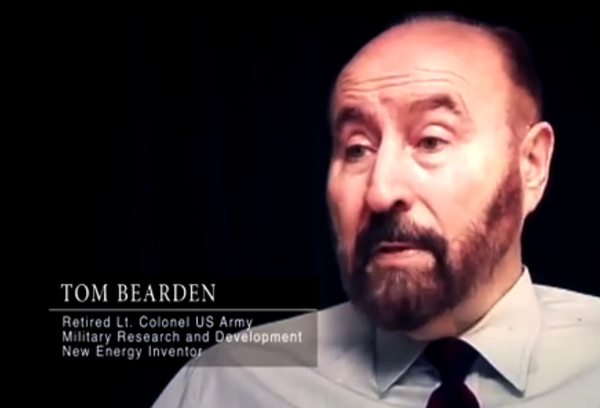 Выражение благодарностиЭта книга посвящена тем одиноким исследователям и стойким изобретателям кто преуспел в создании рабочей модели COP> 1.0 электрический системы перед лицом подавляющего превосходства и сильной научной оппозиции. Особо отметим Габриэля Крона, Т. Генри Морей, Джона Бедини, Джима Уотсон, Эд Грей, Фрэнк Голден, Флойд Свит, Говард Джонсон, Кен Плечи, Билл Фогал, Корреа и Теруо Каваи. Есть довольно много другие, конечно, и не пренебрегают перечислением всех их имен. Кроме того, я особо отмечаю вклад моих долготерпеливых близкие коллеги д-р Ли Кенни, д-р Джим Хейс, Кен Мур и Стив Патрик, чьи усилия на скамейке запасных произвели рабочую неподвижность эксперименты электромагнитного генератора (МЭГ), а также несколько вариантов. Наш первый патент МЭГ был выдан в апреле 2002 и второй патент заявка подана. МЭГ представляет первый практический макроскопическое применение геометрической фазы (расширенный эффект Ааронова-Бома) для систем их питания. Я особенно благодарю подполковника (в отставке) Кен Мур за то, что прикрывал мне спину и поддерживал во мне жизнь. Я также благодарен доктору Фреду Вуду-старшему и доктору Фреду Вуду-младшему за их личное поддержка, действия и поощрение. Я особенно признаю больше, чем два десятилетия тесного сотрудничества и работы с Джоном Бедини, который является одним из самых творческих изобретателей на этой планете; почти десятилетие работы с Флойд Свит и его вакуумный триодный усилитель; более десяти лет работы с Фрэнком Голденом в COP> 1.0 двигатели и несвернутый а-потенциал системы связи; и особая благодарность Дону Дженсену за его важные вклады и работа в специальных системах сгорания. Рабочий с помощью этих изобретателей я смог физически изучить работу COP> 1.0 прототипы энергосистемы, а также опыт и изучение романа феноменология, которая приводит к таким системам. С глубокой признательностью я признаю любезную помощь и полезные критика доктора Майрона У. Эванса и других членов Альфы Институт перспективных исследований Фонда (AIAS), такой как Алекс Лабунский, Ален Болье и Боб Флауэр. Доктор Эванс посоветовал мне запишите основные понятия теории допустимых COP> 1.0 Максвелловские системы, над которыми я работаю уже три десятилетия. Эта книга является результатом этих усилий. Особая благодарность д-ру Дейву Гамильтону из Департамента Энергии, которая контролирует веб-сайт с ограниченным доступом к DoE, предоставленный для важных текущая научная работа и проекты AIAS. На этом сайте теперь есть более 100 статей по версии AIAS, многие из них занимаются энергетикой их от вакуума в строгой моде. Многие из этих проектов документов AIAS опубликовано в ведущих журналах, таких как Foundations of Physics Letters, Physica Scripta, Optik, и др. Это бесценное научное усилие, которое четко устанавливает важность и потенциал для извлечения обильных EM энергия непосредственно из активного вакуума. Он также расширяет настоящее U(1) электродинамика к гораздо более обширной симметрии группы O(3) электродинамика, в которой такие вещи, как я обсуждаю в этой книге, действительно могут быть выполнено на стенде и математически смоделировано.Выдающаяся работа и поощрение доктора Хэла Фокса и доктора Юджина Маллов особенно признаны, и я благодарен им за их продолжение публикации важной информации и событий в области холодного синтеза и все поле аномальных энергетических систем. Я также благодарен доктору Роберту Флауэру за его убедительные объяснения некоторых сложных вопросов и пункты квантовой теории поля, которые были вне моего понимания до его объяснения. Доктор Хэл Путхофф познакомил меня со своей космологической обратной связью, и я благодарен ему за важную работу с коллегами в этой области, области инерции, допустимое термодинамическое извлечение энергии из вакуума, и возможные механизмы антигравитации.Особая благодарность Тиму Вентуре и Джеффри Кэмерону инженеры компании Transdimensional Technologies, Inc. за их вежливость и демонстрации успешных подъемных и поворотных устройств Transdimensional, и для введения в область инерционного движения и антигравитации в настоящее время продолжается в рамках Прорыва физики движения НАСА (BPP) исследовательская программа. Марсии Стоктон я обязан особой благодарностью за ее неутомимость усилия по чтению и проверке рукописи и переводу графики. Кроме того, я очень обязан Майклу Андерсону за художественное направление и Тони Крэддок за то, что сделал это возможным. Я глубоко благодарен Тони за его неизменное поощрение и поддержка, а также для эксплуатации и технического обслуживания мой сайт www.cheniere.org. Я также глубоко признателен за продолжение вклад Майка Рикера из Network Innovations, который предоставляет сайт бесплатно. Особая благодарность также д-ру Стиву Гриру, который дал моя жена и я большая помощь и личный подъем во время личного трагедия. Д-р Грир также в настоящее время предпринимает усилия по разработке и развертыванию практически системы электропитания, свободно принимая их энергию EM от вакуума. Стойкие современные исследователи в движении сверхъединичности, такие как Джерри Декер и Уолтер Розенталь особенно заслуживают похвалы за оба их работа, помощь другим, и их сообщение работы в поле. Я весьма признателен Уолт меблировки фотографии замкнутого контура вакуумного триодного усилителя Свита, используемый в этой книге.Жан-Луи Нодену я также очень благодарен за его необыкновенную экспериментальная работа и обширная публикация ценной информации, его персональная репликация различных систем и его любезное разрешение на использование несколько иллюстраций в книге. Его важный сайт, http://jnaudin.free.fr/, является рогом изобилия информации, экспериментов и результаты во всей этой области, с важными ссылками на многие другие соответствующие эти сайты. Кроме того, более десятка специальных лиц-в том числе тех, которые сейчас прошли о таких, как Гленн Фостер и Р. Дж. Рейнольдс III-кто поощрял и поддерживал эти усилия на протяжении многих лет, я очень благодарен. Через годы их добрых слов и дружбы сделали очень большой разница для меня лично и профессионально, и они все еще делают. Наконец, и это самое главное, я признаю, что непоколебимая поддержка моей дорогой жены Дорис, без поддержки которой и эта работа никогда не могла быть выполнена. Она сделала все эти долгие годы, семь дней в неделю и 18 часов в день, возможно и по-человечески терпимо. Без нее эта книга просто не могла быть написанный.ВступлениеПервоначальное чисто научное назначение этого крючка было прервано в пути к двум событиям: первое было внезапным сердечным приступом и натиском тяжелых гипоксия в результате возрождения весной 2001 года 33-летнего хроническая микоплазменная, инфекция модифицированного биологического вида произведенный объединенной командой США / Канады, которая освободилась в Канаде и Флорида в 1950-х. Я заразился этим "таинственным, неизвестным недугом" в 1968 году, находясь в армии США и дислоцированной в Квебеке, Канада в качестве офицер связи армии США Canadian Armament Research & Development Establishment (CARDE). Второе событие было внезапным террористическая атака на США 11 сентября 2001 года, которая нация и другие в войну против международного терроризма.Для микоплазмы, Кенн Томас узнал и сообщил мне точно в чем была трудность, и я, наконец, был протестирован и поставлен правильный диагноз декабрь 2001 года благодаря усилиям мужественного семейного врача. Соответственно, в декабре 2001 года мы начали годичный (или более длительный) режим антибиотиков и дополнительного кислорода, с дополнительным лекарством к контролируйте сбежавшую фибрилляцию сердца, связанную с этой вирулентной формой расстройство. Если мы сделаем это через эту годовую программу, мы будем вероятно, выживет, по крайней мере, с некоторым значительным восстановлением. Теперь о гораздо меньшем режим, это заставило меня осознать абсолютную необходимость прохождения "энергия из вакуума" информация и эстафета, так сказать, тем острые молодые аспиранты и докторанты, которые интересует эта сфера. Они просто не должны тратить 30 лет их жизни доходят до этого момента. Вместо этого, они должны начать там, где я сейчас, исправьте все ошибки, которые я нечаянно сделал, и идите гораздо дальше.Соответственно, мы резко изменили замысел и содержание книги на соблюдайте эту новую цель. Мы также глубоко рассмотрели потенциал энергетические последствия второго шокирующего события 11 сентября для США и мира, когда международные террористы напали на Всемирный торговый центр в Нью-Йорке Центр и Пентагон, также нацелившись на Белый дом. В новой асимметричной форме войны внутренние аспекты нации -гражданское население, уязвимые объекты, энергетическая инфраструктура, его продовольственные культуры и виды транспорта - цели. Террорист команды и группы в значительном количестве уже находятся внутри каждой целевой развитая страна, и у этих команд есть оружие массового поражения включая биологическое оружие и даже ядерное оружие. Для подтверждения о враждебном ядерном оружии, уже скрытом в крупных городах США, читайте книга Лунева1, чтобы увидеть, как бывший Советский Союз привел их вместе с командами спецназа, чтобы взорвать их по вызову. Атомное оружие и команды спецназа все еще здесь. Другие враждебные нации вставили террористические группы с оружием, таким как сибирская язва, оспа (верблюжья оспа почти идентичен оспе и широко доступен), бубонной чуме и т. д. На конец войны 1991 года в Персидском заливе, большинство калютронов Ирака и его ядерная программа ускользнула от инспекторов по оружию и была скрыта. В несколько калютронов мы получили, остатки оружия U235 были найдены. В формальное исследование угрозы для иностранного государства, начатое до войны в Персидском заливе поставленный после его окончания, моя аналитическая группа и я оценили, что Ирак произведено достаточное количество U235 в 1991 году для производства от 7 до 12 единиц ядерного оружия, в частности типа агрегата пушки. Моя личная оценка сейчас была бы что Ирак сделал достаточно оружия класса U235, чтобы построить три дюжины шесть десятков единиц ядерного оружия. Если да, то некоторые из этих видов оружия несомненно, давным-давно проникли в Соединенные Штаты и посадили в нашей стране самый большой город.В современной асимметричной стратегической войне проводится первый этап войны в “мирное время”. Первый этап заключается во внедрении оружия уничтожения в пристреленная нация и прячет их на намеченных целях, вместе с команды, чтобы взорвать и развязать оружие, когда это необходимо. В этом смысле первый этап третьей мировой войны уже завершен. По словам вице-президента Чейни2,"Войны с терроризмом не будет в нашей жизни. Он отличается от войны в Персидском заливе, в том смысле, что это может никогда не кончиться. По крайней мере, в нашей жизни. То, как я думаю об этом, это новая нормальность".С большей частью дешевой нефти в мире в его границах, Ближний Восток является пороховая бочка готова взорваться. Если произойдет столкновение между США и Ираком, Саддам Хусейн уже ясно показал, что будет нападать и уничтожать энергетическая инфраструктура его противника, и он также будет использовать оружие массового поражения разрушение. Просто посмотрите на сотни нефтяных скважин, подожженных в Кувейте иракскими войсками во время войны в Персидском заливе, и использование химических оружие против собственного народа. Как это пишется, Пакистан и Индия находятся на грани войны, и оба имеют ядерное оружие.1. Stanislov Lunev and Ira Winkler, Through the Eyes of the Enemy, Regnery, Washington, D.C., 1998, p. 26.2. Vice President Richard B. Cheney, October 21, 2001.Обе стороны, которые решатся на войну, должны будут нанести ядерный удар по другой. Они не имеют противоракетной обороны, следовательно, делая "первый нокаут" или упреждающий забастовка-единственный шанс каждой нации на выживание. Надеюсь, прохладнее головы будут преобладать, но, если эта война разразится, Ближний Восток, нефть и настоящее энергетическая инфраструктура никогда не будет прежней для всего мира. Есть и другие очень серьезные уязвимости газо-и нефтепроводов США, портовые сооружения, нефтяные вышки Мексиканского залива, атомные электростанции, энергетика подстанции, плотины гидроэлектростанций, длинные линии электропередачи на вышках, так далее. их слишком много, чтобы перечислить. С мгновенным размышлением, понимаешь, что даже обычный и дешевый партизанский или коммандос-тип силы с взрывчаткой С-4 и таймеры могут уничтожить очень существенный часть энергетической инфраструктуры с минимальными рисками и потерями активов. Для тех, кто интересуется уязвимостью АЭС, захваченный Boeing 747, груженный топливом, вылетел прямо в аэропорт контейнер главного реактора. Если произойдет расплавление, ядерная трагедия Чернобыле в 1986 году появится и незначительными. Есть также несколько других электромагнитных способов (например, портативный ЭМП "стрелок" буксировали в задняя часть личного внедорожника), чтобы мгновенно уничтожить электронные элементы управления атомная электростанция, серьезно рискуя сбежать и расплавить ядро. Следовательно, все большее внимание в настоящее время уделяется экстремальным уязвимость централизованной энергетической инфраструктуры в США и другая развитая страна. Так что началось для меня как чисто научное попытаться изложить концепции и принципы допустимого COP> 1.0. Системы EM внезапно взяли на себя роль потенциально критических стратегических значение для США и всего развитого мира. Попросту говоря, около 20 000 террористов в командах уже в Соединенных Штатах могут - в этот самый момент – уничтожить большую часть энергетической инфраструктуры страны по желанию, легко и дешево. Экономики любого современного развитого государства зависит от наличия дешевой энергии. Так что этот вид враждебный стратегический потенциал означает, что власть легко уничтожить нации экономика - и тем самым победить саму могучую нацию в последующей экономической коллапс - перешел в руки враждебных сил уже в стране и ждут приказа передать свои активы.В этой новой асимметричной форме войны, казалось бы, быстрый разработка и внедрение значимых распределенных источников питания сейчас это важнейший элемент национального выживания для многих народов мира. Децентрализация приносит мало пользы, однако, если топливо для децентрализованного генераторы должны оставаться централизованными и распределенными сложная система. Топливо и его распределение по-прежнему чрезвычайно уязвимые обиженные легкие цели, позволяющие парализовать децентрализованные генераторы. Самозаправка (автономное питание) электроэнергетических систем поэтому является обязательным дополнительным требованием. Поэтому трезвая оценка резко выявляет потребность в самостоятельном питании системы электропитания, свободно извлекая их энергию EM от местного вакуум. Таким образом, инженерная теория допустимых систем COP> 1.0 EM стало необходимым для национального выживания США и многих других наций, так что эффективная децентрализованная энергетическая инфраструктура – с бурлящий вакуум как "локализованная и неисчерпаемая свободная подача топлива" - может быть быстро спроектированы, разработаны и развернуты. К сожалению, лидеры научного сообщества все еще находятся в "бизнесе как обычный" режим в отношении энергии, и намерены оставаться таковыми. Они не распознают даже, какие силы и всегда питали EM-цепь и системы: электромагнитные поля и потенциальная энергия извлекается непосредственно из вакуума нарушена симметрия исходных зарядов и диполей. Так как нет научные исследования по EM -энергии из вакуума будут запущены к научным лидерам на вершине, то результаты нарушенной симметрии, обнаруженные в 1957 году, собираются должны быть применены в научной сообщество снизу-вверх. Следовательно, довольно отчаянная потребность общаться все возможное, чтобы молодых аспирантов и защитивших докторские диссертации стало императивом, если нация хочет выжить. С начала моих усилий в системах COP> 1.0, а затем моих усилий об этой книге и до событий, приведших к теракту 11 сентября 2001, ужасающая гуманитарная потребность в COP> 1.0 электроэнергии системы принимая их энергию от вакуума очевидны и непреодолимый. Треть населения обычно ложится спать голоден по ночам. Треть заражена червями и паразитами одного вида или другой, в дополнение к другим заболеваниям. Простые вещи, такие как чистая вода, общие санитарии, медицинского лечения и рабочих мест для поддержки своей семьи являются сложные вещи во многих частях мира. В конечном счете, единственный способ получить страдание, обнищание и неразвитый народ и собирается - обеспечить дешевой экологически чистой энергии, и делайте это с системами, которые получают свое "топливо" бесплатно, например, из вакуума себя. Как только дешевая чистая энергия и само-приводя в действие системы широко доступные, то экономика и инфраструктура этой страны может быть медленно и неуклонно строится, чтобы заставить общество двигаться. Дороги, мосты, больницы, школы, учителя, промышленность и рабочие места следуют за ростом экономики.Пока нет дешевой энергетической инфраструктуры, доступной и растущей, по сути, без топлива, ничего из этого не произойдет в большинстве бедных страны, потому что в настоящее время мировое топливо монополизировано, контролируется и борется, и оно станет еще дороже, поскольку предложение против соотношения спроса падает, цены растут, а дополнительные войны - почти наверняка вовлечение оружия массового уничтожения - порождается. С нынешних концепции помощи, в лучшем случае политики и военачальники обычно получают основную часть какая бы помощь ни была послана, а полевые командиры на стороне иностранных мастера будут постоянно погружать страну в смуту, войну и человеческие страдания трагедия. Помощь необходима, но конечная цель должна заключаться в том, чтобы и дать возможность простым гражданам быть самостоятельными, образованными и обученный, относительно свободный от болезней и живущий в стране, имеющей растет и развивается инфраструктура, рабочие места, достойная экономика. Доступность дешевой и доступной энергии - и чистой энергии, если мы желание сохранить драгоценную окружающую среду - это первичный ключ к "освобождению и расширение прав и возможностей развивающихся стран". Наряду с этой вездесущей, отчаянной гуманитарной потребностью, возросла стратегическая необходимость для децентрализованных систем энергоснабжения свободно подпитывается от вакуум сам по себе заставил меня приложить все возможные усилия особенно после инфаркта в 2001 году и продолжающаяся гипоксия от тяжелой хронической микоплазменная инфекция - закончить книгу и, хотя бы наметить основные концепции и принципы, которые позволяют строительство крайне необходимых COP> 1.0. Теория систем электропитания, следовать развитием и быстрое раскрытие фактических собственно - приводя в действие систем альфа Институт перспективных исследований фонда (AIAS), возглавляемый доктором Майрон Эванс, также энергично готовит и публикует статьи в ведущие научные журналы и другие издания3, показывающие, что EM энергия из вакуума допустимо, возможно и осуществимо. За три десятилетия работы с несколькими изобретателями работал прототип COP> 1.0 электрические системы, я имел честь испытать и работать с несколькими фактическими цепями COP> 1.0 и системами прототипа, изучите их, и медленно постигать некоторые из передовых и необычных принципов вовлеченный. Короче говоря, благодаря вежливости и доброте других, я удалось постепенно приобрести хотя бы элементарное понимание механизмов, которые позволяют COP> 1.0 EM энергосистемы. С этим фон, можно понять, почему обычные системы EM и схемы не разрабатывают COP> 1,0 или автономным питанием, хотя все энергия собранная и используемая в каждой электрической системе приходит от вакуума и не от входного сигнала энергии вала к генератору, химикату энергия, рассеянная в батарее, энергия ветра, собранная ветряной мельницей (что просто "кормит" вал генератора), или от воды, рассеиваемого в гидротурбине (гидротурбина также только поворачивает вал генератор, который фактически не подает питание на внешнюю линию мощности, соединенная с ним).3. E.g, Modern Nonlinear Optics, Second Edition, 3 Vols., edited by M. W. Evans, Wiley, 2001; M. W. Evans et al, "Derivation of 0(3) Electrodynamics from the Irreducible Representations of the Einstein Group," Found. Phys. Lett., 15(2), Apr. 2002, p. 179-187; "Anti-Gravity Effects in the Sachs Theory of Electrodynamics," Found. Phys. Lett., 14(6), Dec. 2001, p. 601-605; "Classical Electrodynamics without the Lorentz Condition: Extracting Energy from the Vacuum," Physica Scripta, 61(5), May 2000. p. 513-517; "Runaway Solutions of the Lehnert Equations: The Possibility of Extracting Energy from the Vacuum," Optik, 111(9), 2000, p. 407-409.Представляется целесообразным, чтобы другие исследователи могли начать с теперь, понять, что я узнал или думаю, что я узнал, найти и исправьте любые ошибки, и просто идите вперед с готовностью - гораздо дальше чем я был в состоянии идти, и гораздо быстрее. Это особенно верно молодые исследователи, обладающие отличными теоретическими и экспериментальными навыками и впереди у них целая жизнь. Когда старый и утомительный бегун спотыкается с дубинкой, пора передать ее свежим молодым бегунам кто может довести его до успешного конца гонки. Цель этой книги, таким образом, состоит в том, чтобы изложить в некоторых деталях то, что я хочу сказать, научились за все эти годы постоянных усилий, но таким образом, что это связи сразу в хорошую физику. В некоторых случаях связь с физикой неизбежно к несколько эзотерической области, такой как геометрическая фаза и время как особая форма энергии. COP> 1.0 EM системы не просты, и они включают в себя особую феноменологию, редко встречающуюся в обычные схемы и системы EM COP> 1.0 EM одновременно задействуйте сочетание физики элементарных частиц, современных активных теория вакуума, предварительное материаловедение, более высокая симметрия группы электродинамика, квантовая механика и общая теория относительности. Они также вовлекайте области, где основы физики в настоящее время находятся в заблуждении. Мы сочли необходимым мыслить в терминах суперсистемы, определяемой как имеющая три компонента, которые являются (1) самой физической энергетической системой, (2) активный локальный вакуум и (3) активные локальные искривления пространства-времени. Все три компонента суперсистемы взаимодействуют и обмениваются энергией друг друга непрерывно. Любая законная электрическая система COP> 1.0 должна свободно получать, собирать и использовать некоторую избыточную энергию от своего активного среда - в данном случае две последние составляющие ее суперсистемы.По определению, эта функция COP> 1.0 требует неравновесия между системой и ее активной средой, так что классическое равновесие термодинамика не применяется. Вместо этого термодинамика систем далека от равновесия в их энергетическом обмене с активной окружающая среда применяется. Однако, поскольку "экологическая энергия", которую мы извлекаем, виртуальна энергия фотонов из вакуума и энергия локального искривленного пространства-времени, фундаментальные определения классической термодинамики и классической электродинамика должна быть пересмотрена и изменена. Закрытая система, например, больше нельзя определить, как одно закрытое к переходу массы поперек его границы, но позволяющая энергии обмениваться через него. С пришествия общей теории относительности в 1915 году, мы знаем, что энергия и масса являются то же самое. Когда любая система изменяет свою энергию, она также изменяет свою масса по известному E=mc2 переписывается как dm=dE/(c2). Далее в рубрике свирепый виртуальный обмен частицами вакуума с каждой частью каждого система, и фактически масса и фактически энергия постоянно пересекают систему граница. Ни классическая термодинамика, ни классическая электродинамика занимается преобразованием энергии времени в пространственную энергию в системе, что совершенно другой тип обмена энергии выполненный мимо обвинить.Кроме того, некоторые феноменологические области, такие как сильные градиенты уже хорошо известно нарушение современной термодинамики. Это в настоящее время исследуется под эгидой расширенного необратимого термодинамика. Наконец, как настоящие законы классической термодинамики как говорится в учебниках, каждый заряд и диполь во Вселенной уже нарушает эти законы, и делает это с самого начала Вселенной. Скажем прямо: каждый заряд во Вселенной уже свободно и непрерывно выливает энергию EM в 3-пространство во всех направлениях, без каких-либо наблюдаемый ввод энергии EM. То есть хорошо скрытый источник заряда проблема, известная, но игнорируемая лидерами научного сообщества век. Все электромагнитные поля и потенциалы и их энергия исходят из этих полей источник зарядов, согласно самой электродинамике. Либо мы должны дать до закона сохранения энергии полностью, иначе мы должны принять факт эта ненаблюдаемая виртуальная масса и энергия EM непрерывно поглощаются вакуум зарядом источника, преобразованный в реальные наблюдаемые EM энергии, а затем повторно излучается в 3-пространстве во всех направлениях, как наблюдаемые им энергия, создавая связанные поля и потенциалы достигая вне через Вселенная. Что эта проблема продолжает игнорироваться учеными сообщество - примерно через 45 лет после того, как основа для его решения была доказано и хорошо известно в физике элементарных частиц - совершенно необъяснимо. Но оно продолжается звучно быть проигнорированным, которое значит, что научное само сообщество несет и продолжает нести полную ответственность за энергетический кризис и связанное с этим обширное разграбление биосферы, потому что она непреклонно настаивает на использовании серьезно ущербной науки об электрической энергии, базису более века. Соответственно, мы просто расширили первый закон термодинамики уместно отметить, что второй закон не применяется абсолютно, но только в качестве приближения, когда условия подходят, и пересмотрены третий закон и нулевой закон. В этой книге мы просто покажем результаты этот пересмотр, в частности в Приложении А. Мы также смогли проследить историю электродинамики, и найти как именно допустимые максвелловские системы далеки от равновесия с внешней активной среды, которые включены в 1865 Максвелла основополагающая теория и даже векторное усечение Хевисайда позже - были произвольно отброшено Лоренцем с его симметричным регаугированием уравнения Максвелла-Хевисайда. Цель такого произвольного регаугинга было и есть, чтобы обеспечить более простые уравнения, которые обычно могут быть решены аналитически, не прибегая к численным методам. Во имя математическая простота и легкость, весь этот великий класс Максвелла системы, далекие от термодинамического равновесия, в их суперсистеме были просто произвольно отбрасывается. Эти максвелловские системы все еще произвольно отброшено в каждом учебнике электроэнергетики сегодня. Таким образом, первое требование для системы COP> 1.0 EM становится встроенным механизм нарушения условия симметрии Лоренца, по крайней мере для значительной части времени. Далее, стандартный замкнутый контур тока цепь - включая всю внешнюю цепь в таком же закрытом течении петля как диполь источника внутри генератора - это то, что уже само поддерживается условие симметрии Лоренца. Следовательно, в любом законном COP> 1.0 электрическая система, работа этого замкнутого контура тока должно быть нарушено для некоторой части работы системы. Это конечно ставит систему в неравновесное состояние с ее активной суперсистемой окружающая среда, позволяющее входу дополнительной энергии от окружающей среды и поэтому разрешение COP> 1.0. Поэтому одной из насущных потребностей в исследование электрических систем COP> 1.0 искать вне и находить известное или подозреваемые механизмы, которые выполняют именно такое нарушение Лоренца условие симметрии. В книге я показываю выборку различных механизмы, которые я нашел у других изобретателей, или которые я открыл сам, или они уже существуют в физике. Наконец, мы обнаружили (и нашли основание для этого было показано в трудном литература в оригинальной работе Хевисайда), что каждый генератор и батарея преобразователь энергии уже извлекает из вакуума и выводит его терминалы гораздо больший недивергированный поток энергии, чем считается в теории расходящихся потоков энергии Пойнтинга (которая захватывает только то, что мало дробь, которая расходится в контур и захватывается им). Общая сумма выходной поток энергии от клемм генератора также намного больше чем механическая энергия, подводимая к валу генератора. Так в своем функция энергетической трансдукции, каждый дипольной электрической цепи, когда-либо построенный уже "цепь свободной энергии" и система COP>> 1.0, извлекая ее утилизация электрической энергии из вакуума и извлечение дополнительной энергии также. Но в настоящее время система электропитания невольно разработана и построенный инженерами, чтобы намеренно уничтожить источник этого огромный поток энергии из вакуума быстрее, чем система может использовать некоторые из них для питания своей нагрузки. Криво говоря, это не кажется правильным способ построить энергетические системы или "запустить энергетическую железную дорогу", даже если это так было всегда. Это привело к признанию великой научной бестактности, возможно, величайшего в история. Нужно сохранять чувство юмора! Так что с языком в щеку, пусть мы заявляем это так: нет сейчас, и никогда не было, ни одного кафедра электротехники, профессор электротехники, или электротехника учебник, который учит, что силы электрического цепь. Тем не менее, основа для этого явно была в физике частиц с 1957 года, как удостоверено присуждением Нобелевской премии Ли и Янгу. Какая сила каждая электрическая цепь и система сломленная симметрия основного заряды источника электрической системы и диполь источника (i. е., сломленные симметрия противоположных зарядов на концах диполя) в его энергетический обмен с кипящим вакуумом, как только этот диполь сделанный. Современный "заряд" - это тоже диполярность, когда-то с ней связанная рассмотрена кластеризация виртуальных зарядов противоположного знака. Кроме того, любое диполь свободно извлечет энергию EM от вакуума, преобразует ее в реальное, можно использовать, наблюдаемые EM энергии, и вылить в реальном, использовать их энергию непрерывно и бесконечно, пока диполь остается неповрежденным.Внешняя цепь, прикрепленная к генератору не приведена в действие механическая энергия, которая поступает на вал генератора. Внешние цепи прикрепленный к батарее не приведен в действие химической энергией, израсходованной мимо батарея. Удивительно, каждая система электропитания и электрический схема когда-либо построенная, и каждая построенная сегодня, была и питается энергией извлеченный и преобразованный сразу от активного вакуума сломленным симметричность противоположных зарядов на концах диполя источника (или заряд рассматривается как современная дипольность), как только этот диполь образуется. ЛяНобелевская премия была присуждена Ли и Яну в 1957 году за предсказание нарушенная симметрия (в 1956). Ву и ее коллеги доказали это экспериментально в начале 1957 года. Столь революционным изменением в физике было это поразительное открытие нарушенной симметрии, что беспрецедентная акция - Нобелевский комитет присудил Нобелевскую премию в том же году, в декабре 1957 года, Ли и Янг. Один из сломанных симметрии доказано, что противоположные заряды, например, на противоположные концы каждого диполя, или такие, которые составляют классический "изолированный заряд", когда заряд и его кластеризация виртуальных зарядов противоположны знаки рассматриваются как в современной теории физики. Строго, каждый источник диполь непрерывно извлекает энергию EM от вакуума и лить он выходит из "клемм" диполя во все стороны в 3-х пространствах. И так и все обвинения тоже. Что лидеры научного сообщества продолжают игнорировать этот твердо доказанный факт удивительно.Мы также поняли, что великий Габриэль Крон, который никогда не был позволил раскрыть тайну своего открытого пути, на самом деле открыл предшественник той самой нарушенной симметрии противоположных зарядов (диполярности). Его открытый путь - это просто признание того, что любые две точки во Вселенной, которые находятся при различных потенциалах и поэтому могут рассматриваться как дипольность противоположных зарядов, выступает в качестве исходного диполя, который уже извлекает виртуальная энергия фотона из вакуума, преобразует ее в реальную, наблюдаемую энергия фотона, и изливает эту энергию во всех направлениях. В достижении этого понимая это, он применил общую теорию относительности к вращающимся электрическим машины, моделирующие различные формы уравнений электромагнетизма, и глубоко занимался квантовой механикой и уравнением Шредингера. К сожалению, электродинамическая модель, используемая в электроэнергетике, до сих пор даже не моделирует активный вакуум, а тем более нарушенную симметрию в виртуальный фотонный обмен между этим активным вакуумом и всеми заряды в каждой электрической системе. Электротехнической модели не моделируйте суперсистему, следовательно, не смогут быть использовано для того чтобы конструировать и произвести COP> 1.0 системы. Априори, что серьезно усеченная и искалеченная модель произвольно отбрасывает все допустимые максвелловские системы термодинамического равновесия (т.е. с нарушенной симметрией) в вакууме обмен потока. И это именно те системы, которым разрешено выполните пять магических функций, представляющих большой интерес для COP> 1.0 энергии исследователь. Такая неравновесная система может допустимо (1) само упорядочиваться (2), собственно -поворачивать или автоколебание, (3) на выходе больше энергии, чем оперирующие входные сигналы (сверх нормальная энергия свободно получена от активной окружающей среды), (4) сила сама и своя нагрузка одновременно (вся энергия свободно полученные из активной среды), и (5) проявляют негэнтропию. Каждый заряд и диполь во Вселенной уже выполняет все пять магических функции.Цель этой книги - ясно показать, что все EM-системы уже работает на энергии вакуума, и всегда были. Мы цитируем ссылки и экспериментальные доказательства того, что это правда, и заинтересованные читатель может сам проверить обширные ссылки. Цель чтобы показать, что только часть того, что было обнаружено и уже известно в физике элементарных частиц в настоящее время входит в прискорбно неадекватной и древняя электрическая мощность - инженерная модель. И честно говоря, если нет основания хорошо от дна научного сообщества, руководства научное сообщество не намерено финансировать или допуская значительные исследования в обильные извлечения электромагнитной энергии из вакуума (очень простой) и научиться использовать его эффективно (сложнее). Одиночных 200 миллионов долларов хороших исследований электромагнитной энергии из вакуума разрешил бы энергетический кризис навсегда, и драматически уменьшил бы загрязнение биосферы. Научное сообщество потратит много умножьте эту сумму на их любимые "большие научные" проекты, но не один цент на EM энергосистемы подается энергия, извлеченная из вакуума. Кроме того, мы показываем выборку настоящей работы, продолжающейся в инерциальном двигательные и антигравитационные исследования. Работая со Свитом, в 1980-х я предназначался и Свит провели весьма успешный антигравитационный эксперимент.4 Я делюсь с читателем концепциями и теоретическими основами этого эксперимента, почему он работал и как он работал, и отличные результаты достигнутый. Одной из трагических потерь для науки стала потеря Свита, COP> 1.0 вакуумный триодный усилитель (VTA) система со смертью Флойда Свита. Тем не менее, мы применяем механизм, который мы задумали так давно предложите механизм генерации антигравитации, недавно подтвержденный ускорение расширения Вселенной. Предлагаем давно забытые, Лоренц - отброшенная гигантская недивергированная составляющая потока энергии Хевисайда сопровождая каждое взаимодействие поля - заряда как вероятная образующая избыточная гравитация удерживает рукава спиральных галактик вместе. И мы предложите тот же компонент - при подключении с потоком отрицательных EM энергии и с отрицательной энергией EM полей и потенциалов - как специфическая образующая избыточной антигравитации, ускоряющей расширение Вселенной. Обе диссертации проверяются на лабораторном стенде. Наша целевая аудитория - в несколько раз. Даже если представлено концептуально, материал не упрощен, и он нацелен на (1) острых молодых аспиранты и аспиранты заинтересованы в расширенной (высшая группа внутренняя симметрия) электродинамика и в исследовании и разработке COP> 1.0 электроэнергетические системы, (2) перспективная электротехника профессора, которые хотя бы учтут, что расширенные электродинамические модели и законы природы позволяют COP> 1.0 системы электропитания, и (3) все еще непредубежденные лидеры научного сообщества, такие как Национальная академия наук, Национальный научный фонд, США, Министерство энергетики, великой национальной лаборатории и т. д. В одной области физика гораздо лучше моделей электродинамики, позволяющих COP>1,0 мощности системы, антигравитация и новые двигательные установки уже существуют (и немногие такие системы экспериментально существуют в руках независимых изобретатели также), в то время как во второй области физики, часть электродинамика с допустимыми системами COP> 1.0 EM и единая теория поля была произвольно исключена большой ценой для общества, чтобы окружающая среда и трагедия для науки и техники.4, Floyd Sweet and T. E. Bearden, "Utilizing Scalar EIectromagnetics to Tap Vacuum Energy," Proc 26th Intersoc. Energy Conversion Eng. Conf. (IECEC '91), Boston, Massachussets, 1991, p. 370-375.Дополнительный второстепенными целями являются (4) правительственные руководители, ответственные за планирование и финансирование исследований и разработок, утверждать, что "энергетический кризис" является прямым результатом необъяснимого и устойчивого научное мышление, а не в результате законов природы и необходимости дешевая нефть, уголь и газ или АЭС, (5) писатели, журналисты, и предприниматели, чтобы привлечь их внимание (надеюсь) грядет энергетическая революция беспрецедентной пропорции, (6) стратегическая и тактическая планировщики в нашем министерстве обороны, чтобы они знали, что великий логистическая нагрузка современных высокоманевренных вооруженных сил может и будет драматически понизьте быстро превращаться и использовать собственно - приводить в действие энергетические системы "подпитываются" непосредственно локальным активным вакуумом, а адаптация новых двигательных методов, (7) теоретические и экспериментальные физики, чтобы они знали, что самое простое в мире - это извлеките обильную энергию EM свободно от вакуума; как раз оплатите раз для того чтобы сделать маленький диполь или собрать заряд и не дать ему быть разрушенным, (8).Руководители высшего звена департамента энергетики доведут до их сведения грядущее появление (и ужасная необходимость) децентрализованного автономного питания электрические системы EM всемирно, и отжимая потребность для главной роли быть (9) борющийся, но серьезный COP> 1.0 исследователи и изобретатели, чтобы дать им технический обзор, а не просто анекдотический материал - о многом из того, что было сделано, опробовано и задумано и то, что кажется успешным, и то, что еще предстоит определено, (10) экологи, посвященные очистке биосферы и спасая эту драгоценную планету, дать им понять, что ответ мировые энергетические проблемы и сохранение биосферы не могут к ним прийти от их обычных научных консультантов, которые натренированы в применяться именно научные дисциплины ответственны за эту проблему в первую очередь, и (11) многострадальные неразвитые и обнищавшие нации и народы земли. В конце концов, наше горячее послание - это надежда изменение происходит в научном мышлении. Есть дешевле, чище, а лучший способ поднять свою экономику и национальную инфраструктуру бег, и это неизбежно выполнимо.Главный посыл этой книги в том, что нет сейчас и никогда не было была проблема доступности электроэнергии. Все крупные централизованные генератор энергии фактически выводит наружу достаточная извлеченная подача энергии EM, прямо из кипящего вакуума, для питания всех электрических нагрузок на Земле, если вся энергия, льющаяся из его терминалов, была поймана и использована. Однако, конечно проблема перехвата подачи энергии EM, получить более доступный поток энергии от источника, диполя, перехватывается и расходились в контуре способом, не соответствующим Лоренцу симметричное условие регаугинг. Кроме того, как только избыточная энергия вошла цепь и была собрана, конечно проблема в использовании перехваченная и собранная энергия в цепи без разрушать ту часть генератора или батареи - диполя источника - то есть фактически извлечение всей энергии из вакуума. Или, по крайней мере, использовать схему собранная энергия таким образом, чтобы разрушить диполь источника в генератор медленнее, чем энергия используется для питания внешней нагрузки. Этот конгломерат двух подзадач - поток энергии проблема перехвата, сбора и использования - это единая энергия проблема. Никакой другой энергетической проблемы нет и никогда не было другой. Очень иронично, что в обычных агентствах, университеты, DoE, Национальный научный фонд, Национальный Академия наук, национальные лаборатории и др. ни один из них работа над реальной, уединенной проблемой электрической энергии, даже если они важнее тратят миллиарды долларов, предназначенных для этого. Мы горячо надеемся, что содержание книги достигнет достаточно высокого уровня заинтересованная аудитория начнет менять эту вековую ошибочную научную образ мышления. Мы надеемся, что книга, наряду с важными вкладами другие COP> 1.0 изобретатели и исследователи, имеющие успех, зажгут новый творческий драйв в научном духе, который решает проблему дешево, чисто энергия через три года или меньше. Это выполнимо. Я твердо верю в научный метод и что он может сделать, как только он будет развязан из века в век догма о том, что COP> 1.0 системы противоречат законам природы, физики, и термодинамика. Просто включите молодых научных и инженерных тигров разберитесь с проблемой, дайте им финансирование и наблюдайте, как они это делают. Как мы заявили в формальном опровержении обвинения в бессмыслице вечного двигателя, достаточно одной белой вороны, чтобы доказать, что не все вороны черные. И относительно систем COP> 1.0 EM, далеких от термодинамического равновесия с их активной окружающей средой каждый заряд и диполь во Вселенной уже "белая ворона" изливает энергию EM свободно и непрерывно со скоростью света и выставляя COP> 1.0. Это на самом деле неохотно признана в физике, но по сути похоронена от внимания и знания поколений инженеров-электриков и большинства физиков. COP> 1.0 хорошо известна в нелинейной оптике является Bohren-type эксперимент, демонстрирующий известное отрицательное резонансное поглощение средний. Типичный эксперимент такого типа выдает примерно в 18 раз больше энергию EM экспериментатор вводит стандартными расчетами. Мы отмечаем что единственный воспроизводимый эксперимент может и отрицает любую теоретическую теорию модель, которая ей противоречит. Сотни таких материалов экспериментально доказывают осуществимость систем EM COP> 1.0 выполнена каждый год в любом крупная лаборатория нелинейной оптики без раздумий. Вместе с известная, но избегаемая проблема с зарядом источника и доказанная неисправность симметрия любой диполярности, это почти немыслимо, что наши электрические инженерные отделы все еще не включают активный вакуум обмен - и каждая электронная схема нарушила симметрию в нем – на используется классическая электродинамическая модель. Короче говоря, чтобы действительно понять, что приводит в действие каждую цепь EM, как раз теперь инженер-электрик должен был пойти через кампус к отделу физики элементарных частиц и исследовать сломанный симметрия противоположных зарядов - как на концах диполя источника, как только созданный в генераторе или батарее, или как включайтесь с одиночный "изолированный заряд", рассматриваемый со связанными c ним виртуальными зарядами противоположный знак. Настало время, чтобы наши энергетики и ученые прислушались сообщение всех этих продемонстрированных белых ворон природы, и начать разработка и внедрение собственной запитки COP> 1.0 электрической энергии системы с готовностью.У нас есть биосфера, планета, сильная мировая экономика, и подъем для давно забитых бедных людей мира, чтобы выздороветь. Мы сильно настоятельно призвать научное сообщество принять вызов и встретить его лицом к лицу.Tom Bearden22 July 2002.Глава 1Основы и научное мышление."...ученый использует целый арсенал понятий, который он пил практически с молоком матери; редко, если вообще когда-либо, он осознает вечно проблематичное характер его концепции. Он использует эту концепцию материальные, или, говоря точнее, эти концептуальные инструменты мышления, как нечто, очевидно, неизменно что-то, имеющее объективную ценность истины, которая вряд ли даже, и в любом случае не серьезно, быть сомневаться. ...в интересах науки необходимо более и снова заняться критикой этих фундаментальные понятия, чтобы мы не могли бессознательно управлять ими." Альберт Эйнштейн (1).Введение.Цитата Эйнштейна - прекрасное утверждение, которое ученые никогда не должны принимать настоящее понимание - и настоящие модели - как абсолютные. То есть подход автора заняло около 30 лет, в борьбе чтобы понять, что класс электромагнитных (EM) систем, которые открыты неравновесные системы в их виртуальном обмене энергией фотонов с активный вакуум, и демонстрирующий нарушенную симметрию в этом обмене. Этот заявление красиво выражает, что основные проблемы, с которыми сталкиваются борьба с такими системами EM были существующие ошибки и несеквитуры в классической электродинамике и других разделах физики. Много трудности возникли в результате продолжающегося размножения 137-летнего ребенка классическая электродинамическая модель, сформированная до электронов, атомов, ядер, позитроны, активный вакуум, специальная и общая теория относительности, квантовой механики и др. были обнаружены или известны.Фундаменты EM являются неполными и содержат ошибки.В любой модели есть много предположений. Даже если модель хорошо подходит и хорошо развитый, он по-прежнему применяется только тогда, когда основы предположения, на которых он основан, верны или не слишком ошибочны. Всякий раз, когда одно или более фундаментальных предположений нарушается явления раскрыты, то есть новый класс явлений, где модель не держится, или не держится хорошо и является только приближением в лучшем случае. В этом случае либо существующая неудовлетворительная модель должна быть улучшенная и усовершенствованная, или новая модель должна быть построена. Великие научные умы продолжают указывать на прекрасный принцип Эйнштейна, другими словами. Например, выражая мысль Стивена Хокинга, один о великих физиках наших дней:"Все, что мы знаем, это наши модели, но никогда не реальность, что может или не может существовать за моделями и бросает свое тень на нас, встроенных в него. Мы представляем и интуитивно, а затем указать пальцем и ждать, чтобы увидеть, какие подозреваемый за правду поворачивается и бежит. Наши модели могут получить ближе и ближе, но мы никогда не достигнем прямого восприятие вещи в себе реальности." Как указаноДжордж Зебровски (2).Отличные ученые - Фейнман, Уилер, Бунге, Эванс, Барретт и другие, многие другие - действительно указали, что классическая теория EM серьезно испорчен. По словам Бунге (3):"...обычно не признается, что электродинамика, как классические, так и квантовые, находятся в печальном состоянии."Автор также счел необходимым вернуться ко многим оригиналам основные труды по физике, в частности по электродинамике. Главные концепции в этих работах привели к настоящей классической модели EM. Это было особенно это касается работ Пойнтинга (4a, 4b) и Хевисайда (5a-5c), которые независимо друг от друга, и одновременно прибыли на понятии потока энергия EM через пространство5. Их работа произошла в 1880-х годах, после Максвелл был уже мертв. Это также потребовало пересмотра Лоренца симметричное восстановление уравнений Максвелла-Хевисайда, где Лоренц произвольно отбросил все допустимые COP> 1.0 максвелловские системы.5. Как мы покажем позже, понятие энергии, протекающей через 3 пространство, является последовательными и требует существенного пересмотра сегодня, чтобы соответствовать характеру наблюдение и тот факт, что никакое наблюдаемое непрерывно не сохраняется. Любое наблюдение мгновенный замороженный 3-пространственный "снимок" в одно мгновение, исчез в следующее мгновение, когда почти сразу заменяется другой такой же замороженный снимок. Между наблюдения, не масса, но массовое время существует. То же верно для 3-пространства, которое только существует как результат процесса наблюдения. До наблюдения существует пространство-время.Наука об этом "потоке энергии EM через пространство" спорна с этим день. Что является реальным "вектором потока энергии EM", как таковым, никогда не было адекватно разрешено, и по этому поводу продолжаются вежливые дебаты (6). Следует также знать, что физики действительно не знают, что многие вещи - в том числе энергетическим. Определения этих основ все еще неопределенны, как довольно остро заявил Фейнман в этом цитата:"Важно понимать, что в физике сегодня нет знания о том, что такое энергия."В качестве другого фундаментального примера Фейнман также указал, что мы действительно не знаю, что такое сила6 тоже! Цитирование:"Одной из важнейших характеристик силы является то, что он имеет материальное происхождение, и это не просто определение. … Если вы настаиваете на точном определении силы, вы никогда не пойму!"Физика - это не математика, а то, чем она манипулирует.Следующий абзац Фейнмана, следует понимать, что физика - это не действительно в самой математике, но в физическом смысле понятия, которыми манипулирует математика. Вот опять же, неподражаемый Фейнман предостерегал от чрезмерной привязанности к самой математике. Он сказал это очень ясно:"Математики или люди, которые имеют очень математические умы, часто сбиваются с пути при "изучении" физики потому что они теряют из виду физика. Они говорят: "Смотри, эти дифференциальные уравнения - уравнения Максвелла все, что есть в электродинамике допускается физиков, что нет ничего, что не содержится в уравнение. Уравнения сложны, но после все они являются только математическими уравнениями, и, если я поймите их математически наизнанку, я пойму физику наизнанку. - Только это не работает такой образ”. Математики, которые изучают физику с точки зрения - и их было много - обычно вносят небольшой вклад в физику и, на самом деле, немного по математике. Они терпят неудачу, потому что фактические физические ситуации в реальном мире настолько сложны что нужно иметь гораздо более широкое понимание уравнений."6. Проблема является повсеместной и ошибочное использование "раздельного" сила, действующая на "отдельная" масса. На самом деле масса является компонентом силы, как видно из F=d/dt(mv). Следовательно, нет такой вещи, как отдельная сила в пустом пространстве, действуя на массу. Вместо этого безмассовое 4-поле в пространстве действует на массу, чтобы произвести силу в этом взаимодействии. Сила - это не причина, а следствие постоянного взаимодействия есть какие-то наблюдаемые. Наблюдаемый - это непрерывная серия замороженных 3-пространственных LLL объекты моментального снимка, заданные результатом непрерывного применения d/dt (LLLT) → LLL фотонным излучением. Формирование LLLT (пространства-времени и массы) между наблюдаемыми m, как LLL, производится поглощение фотонов предыдущего m = d/dt (LLLT).Такие вопросы и подобные мысли беспокоили меня еще в ранней 1950-е годы, когда я не мог найти ни одного профессора или словаря физики это логически определяло поле или потенциал. Рассматривается строго, определения все разваливались и нарушали элементарную логику. Неправильный, недостаточные или просто неправильные определения в физике продолжались и по сей день широко распространены. Привести один пример из отличного книга Крауса (10): на стр. 60, Краус дает формулу для потенциала упоминается как "абсолютный потенциал" источника заряда. Цитирование:"Этот потенциал... по определению, является работой на Кулона необходимо принести положительный пробный заряд из бесконечности точка r1."Краус ошибочно "определяет" скалярный потенциал тождественно работе, которая приравнивает причину к следствию. Работа, которая рассеивает потенциал делает или может сделать, это не сам потенциал! Иначе "человек” означает не что иное, как хорошо можно жевать пищу или водить автомобиль. Вообще-то, Краус дает один теоретический путь измерить или высчитать влияние локальная интенсивность потенциала в точке.7 Обратите внимание, что измеряется энергия отклоняется от потенциала в этой точке, вокруг этого испытательного заряда. Это не определяет сущность (сам потенциал) вообще, а только то, что был отвлечен от нее. Это скорее похоже на запутывание водоворота (воды расходится от нормального речного течения) в реку как бы саму реку.7. Показать нелогично, может быть более миллиона положительных точечных зарядов тест выведен из бесконечности в ту же точку, а потенциал-без каких-либо изменений это заставило бы проделать одинаковый объем работы по каждому из этих обвинений. Как видно, даже известные профессора могут говорить довольно небрежно, когда они "определяют" точечная интенсивность потенциала как "потенциал" (который распространяется на все пространство, а не как раз в этот момент). Могут быть различные интенсивности в различных точках потенциал, но сам потенциал остается одним и тем же, независимо от того, обсуждаются одна или все интенсивности точек. И ни интенсивность пункта потенциал или потенциал - это работа, которая выполняется на движущемся заряде этим потенциал или его интенсивность.Интеграция того, что было отвлечено от него не дает возможности сама! В лучшем случае, измерение дает индикацию интенсивности потенциал в точке, поскольку речь идет о его реакции с зарядом. Больше строго говоря, используется поперечное сечение реакции потенциала представлен единичный точечный статический заряд в этой точке. Одна и та же единичная точка обязанность, если помещено в резонансе частицы, подметет вне геометрическое площадь и показывают большее поперечное сечение реакции. Что позволит увеличить собранная энергия расходимость потока энергии, который перемещается вокруг самой частицы. По нормальным расчетам резонансный заряд может соберите около 18 раз больше энергии, как это возможно в той же точке тот же заряд в статическом режиме -например, как показано Bohren (24, 25). Определение должно представлять идентичность. Рассмотрение предлагаемого определения поскольку "потенциал тождественно ... работает", сразу же возникает проблема.Потенциал существует ли или не положительный заряд теста, или движется ли такой заряд из бесконечности или нет, и есть какая-то работа или нет. Ничего из этого не является потенциальным идентично есть, но только один аспект того, что он делает или может сделать, или может вызвать. Один уходит в качестве упражнения для читателя поставлена задача дальнейшего изучения словарей физика и учебники, чтобы попытаться найти удовлетворительное определение этого общий скалярный потенциал.8 мы не верим, что читатель найдет его. Тем не менее, любой хороший учебник также будет содержать некоторые реальные жемчужины великого понимания, просто сказать. В качестве примера из Serway (11) мы в конечном итоге взяли чудесный намек на то, как обойти запрет классической термодинамики против тепловой энергии "бег в гору" от горячего к холодному. В глубокий заявление, Serway сказал (11):"Второй закон (термодинамики) не исключает возможность толкать жару вверх по склону, так сказать, от холодного объекта для горячего, или создания порядка из беспорядка. В нем просто говорится, что такое обращение естественный поток требует притока энергии…"8. Скалярный потенциал тождественно является гармоническим набором сопряженных фаз продольные электромагнитные пары, как показано Э. Т. Уиттекером в 1903 г. Даже Уиттекер, однако, неправильно истолковал свои волновые пары только после взаимодействия с этим вездесущий единичный точечный заряд предполагается в каждой точке пространства. Он дал два эффекта это взаимодействие, а не причина (которая существует до взаимодействия) и следствие (которая существует только после взаимодействия). Переосмысливая, чтобы добраться до причинной волны, каждый волновой пары сопрягаемый комплект 2 волн; входящая продольная волна EM в временная область до взаимодействия с зарядом и - после времени - энергетическая волна поглощается зарядом, испускаемым исходящей EM продольной EM волной в 3-м пространстве. Так называемый "статический" потенциал вовсе не статичен, а представляет собой динамическое, непрерывное 4-пространственное процесс. Это следует за переинтерпретацией настоящего автора (12) Уиттекера разложение -переинтерпретация, которая затем оказывается совместимой с квантовой теорией поля (19) и с нарушенной симметрией противоположных зарядов в физике частиц (73).Это по существу утверждает закон энтропии, где обратить энтропию (беспорядок), нужно применять упорядочение (энергию).9 Мы также отмечаем, что первоначальным понятием энтропии была диссипация потенциала. Есть курс разные способы применения энергии, и это не должно быть сам оператор. Главы 4, 5, 6, 7 и 8 настоящей книги дать несколько необычный способ. Специальная статья (12), опубликованная автором в 2000 году, дает другой. Действительно, когда поток времени преимущественно обращен вспять, "энтропия" ситуации, так как "видеокассета работает назад", поэтому говорить. В этом случае вся классическая термодинамика должна быть расширена по сути, включить свою собственную противоположность. Создание небольшого временного интервала зона, где такие вещи происходят так же просто, как с участием преобладание антифотонных взаимодействий с заряженными частицами зона, а не преобладание фотонных взаимодействий. Что мы сказать, что понятие необратимости в термодинамике не обязательно абсолютный. Это обычно предполагает ситуацию "вперед по времени", и не может удержаться в "обратной по времени" ситуации. В нашей главе о холодном синтезе, мы представим некоторые конкретные и довольно поразительные ядерные взаимодействия, которые происходят в результате обращения во времени кулоновского барьера (отталкивание подобных зарядов в прямой временной ситуации) в кулоновское притяжение между как заряды в зоне разворота времени и в ситуации с обратным временем.9. Теперь заметьте, что заявление Serway означает по отношению к классической термодинамическое "определение" замкнутой системы. Термодинамика определяет замкнутый система как одна, в которой масса не обменивается через ее границу, но энергия может быть. Это определение позволяет замкнутой системе получать избыточную энергию от своей активной среды, и тем самым уменьшить ее энтропию. Конкретный пример просто потенциализация цепи, до движения тока. Следовательно, энтропия закрытая система не обязательно увеличивается, но может уменьшаться или увеличиваться, если система находится в неравновесном состоянии (разность энергий, полученных от ее активного окружающая среда и энергия, выходящая из системы обратно в активную среду. Для одной и той же системы, если обмен энергией через ее границу одинаково в обеих направления, система, как говорят, находится в "равновесии" относительно внешней энергии обмен. Нужно быть очень осторожным в толковании второго закона термодинамика! Одна имеет совсем другую "замкнутую термодинамическую систему”, когда она находится в неравновесии энерго обмена, чем, когда он находится в энерго обмене равновесие. Равновесие - это условие максимальной энтропии. Для существенного неравновесное состояние, энтропия не может быть вычислена, но меньше энтропии та же система в равновесии. Весь абзац термодинамики может быть нарушенный раз время - энергия преобразована в внутреннюю энергию EM внутри системы. Это фундаментальное нарушение равновесия, совершаемое каждым зарядом во Вселенной. Поэтому мы выдвинули и использовали новые определения "открытой системы" и "закрытая система" в нашем подходе в этой книге, как обсуждается в Приложении.Если заявление Serway это было наоборот, тогда было бы заявление закон негэнтропии. Он заявил бы, что самоупорядочение (т. е. свободное получение энергии из активной среды) в системе действительно может "подтолкнуть тепла в гору от холодного объекта к горячему", и система могла одновременно излучают энергию в процессе. Все это делает! Мы сочли необходимым исправить классические термодинамические определения "открытой системы" и "закрытой системы". Определение замкнутой системы как замкнутой только для массопереноса, но открыт для передачи энергии, является грубым нелогичным. Поскольку общая теория относительности была опубликована в 1915 году, энергия и масса известны быть одним и тем же (масса - это просто особая форма энергии), отсюда и термин "масса-энергия" (масса как энергия) в физике. Всякий раз, когда энергия переходит граница системы, изменения массы системы и масса (или конечно массовое изменение) также пересек эту границу. Действительно, как мы укажем, в 1917 году Гильберт специально указал, что в общей теории относительности нет уравнений сохранения энергии обычно используемого вида в другом месте. Тот факт, что общая теория относительности опровергает настоящего основы классической термодинамики, по-видимому, были либо проигнорировано или пропущено большей частью научного сообщества, хотя мы будем цитирую ведущих российских ученых, которые это заметили и знают об этом. Таким образом, читатель предупреждается, что отныне, когда мы используем "открытую систему", мы означает тот, где-либо энергия, либо масса, либо оба обмена через систему граница. Когда мы используем "закрытую систему", мы имеем в виду ту, в которой ни обмен энергией и массой через границу. Короче говоря, понятие "замкнутая система" была переопределена в то, что классическая термодинамика вызывает "изолированную систему". Мы уже знаем из физики элементарных частиц и активный вакуум (и из общей теории относительности и изменения пространства-времени кривизны при каждом изменении пространственной энергии или массы-энергии), а от гигантская негэнтропия, включающая энергию времени, преобразованную в энергию 3-пространства и наоборот, что во всей Вселенной нет такой вещи, как истинно замкнутая система.В Приложении А мы рассмотрели, как расширение и переход к классическому термодинамика должна быть сделана. Мы делаем это, расширяя первый закон, опровергая любую абсолютность второго закона и третьего закона, закон нулевого на новый лад и т. д. Мы также призываем лучших теоретиков пересмотреть классическая термодинамика вдоль таких линий, модернизировать и обновить его. Мы считаем, что настоящая научная работа по расширению термодинамики таким образом, чтобы она соответствовала тем ситуациям, которые, как известно, нарушают ее, должна включить дополнительные соображения, такие, как мы представляем в Приложении А.Короче говоря, с новыми определениями Serway четко указывает разницу между классической равновесной термодинамикой, где нет избыточной энергии из окружающей среды получается, а термодинамика систем далека из равновесия с их активной средой (используя новое определение открытой системы для ясности), в этом случае сверх нормальная чистая энергия от окружающая среда может быть получена и использована в электромагнитных системах, обеспечение систем COP> 1.0 или даже систем COP = ∞. Ветряная мельница парусник и водяное колесо-вековые примеры неравновесных систем где, конечно, энергия массы в движении - это то, что преобразуется. Это наша цель в этой книге указать на использование электромагнитных систем в энергетическом неравновесии с их активной средой (активной вакуум и искривленное пространство-время), чтобы обеспечить именно такую негэнтропию.Время является энергией и должно рассматриваться как таковое.В физической модели выбор фундаментальных единиц произволен.10 Как например, в одном типе физики только одна фундаментальная единица -длина - нанятый. Все остальные сущности становятся функциями длины. Мы также свободны выбрать Джоуль как одиночную основную единицу в нашей физической модели. Результат, что масса является функцией энергии, теперь известен и вполне приемлемо, по знаменитой формуле E=mc2. Действительно, как можно видно, что в этом уравнении масса и энергия - одно и то же, так как c2 является безразмерной константой. Однако, в нашей новой модели становится функция энергии аналогична, и поэтому время тождественно энергии. Давайте проведем мысленный эксперимент. Предположим, мы возьмем некоторые пространственные EM энергии в 3-м пространстве, и сжать ее с коэффициентом c2. Что мы можем сделать? это? Если мы оставим его там в 3-пространстве, он известен как "массовое". Если мы поместим его на четвертая ось Минковского ict, она известна как время, потому что t является единственной переменная на этой оси и единственное "место, где мы можем ее установить". Таким образом, для первого порядка время имеет ту же плотность энергии, что и масса. Умножение промежуток времени t (в секундах), c2 дает разжимается пространственной энергии E, в которое преобразуется время t. Короче говоря, E=tc2. Теперь мы замечаем, что специальная теория относительности говорит об отношениях между энергией времени и энергией массы. Когда масса-энергия увеличивается (например, в зависимости от скорости), время "расширяется" или "уменьшается". В других слова (подсказка), есть своего рода специальное новое расширение для сохранения закон энергии: если масса (3-пространство) получает некоторую 3-пространственную энергию, то время теряет некоторое время-энергия.10. Например, см. Jackson, Classical Electrodynamics, 2nd Edition, Wiley, 1975, p. 811-812; ibid., 3rd Edition, 1998, p. 775. Джексон криво замечает, сколько лишнего жар и страсть были напрасно потрачены на эту тему.Поскольку время - это пространственная энергия EM, уплотненная c2, то релятивистские изменения энергии во временной области чрезвычайно велики чем соответствующие релятивистские изменения пространственной энергии в фотон. Для внешнего 3-космического наблюдателя это инъекция негэнтропия по отношению к настоящему 3-пространственное сохранение энергии закон. В обратном случае (как когда объект уменьшает свою скорость), если масса (3-пространство) теряет некоторую энергию, то время получает некоторое время, потому что время дилатация уменьшает - т. е. время сокращается или уплотняется (меньше времени имеет больше энергия.) Для наблюдателя это производство энтропии относительно 3-экономия космической энергии. Однако наблюдатель упускает из виду тот факт, что, сопутствующая энтропия в 3-пространстве является негэнтропией во времени энергии на 4-м ось Минковского, и наоборот. Мы считаем, что это довольно резкое расширение предыдущей концепции энтропии в термодинамике. Получаем 3-пространственную энтропию в физическом процессы только путем получения 4-мерной негэнтропии соответственно. Один таким образом, можно оценить влияние на весь предмет термодинамики, как только время-энергия учтена и новое взаимодействие энтропии и энергии негэнтропии учитываются. Мы считаем, что этот механизм может включать фундаментальный механизм как энтропии, так и негэнтропии. Ни произведенный один, как всегда в тандеме. Это конечно не то, что мы “наблюдаем”, поскольку все наблюдения 3-пространственное. Следовательно, чтобы наблюдать 3-пространственная энтропия или негэнтропия, чтобы скрыть одновременное 4-мерная негэнтропия или энтропия, которая ненаблюдаемое сопровождала заметить, что мы видели. Еще раз обратим внимание на изначальное значение энтропии: диссипация потенциала (т. е. потенциальной энергии). Как только мы поймем, что время-это особая форма энергии (мы обсудим это коротко), мы можем ввести энергию, необходимую для "перемещения тепловой энергии назад" - т. е., мы можем непосредственно проектировать негэнтропию – преобразование некоторой энергии времени в 3-пространственную энергию. Мы можем сделать это легко обращение времени, и каждый заряд во Вселенной уже делает это. На с другой стороны, мы можем сделать это, нарушив симметрию потока энергии времени - это так же просто, как сформировать маленький диполь. Нарушенная симметрия в отличие от зарядов и, следовательно, диполь - был обнаружен Ли и Янг (13a-13c), который предсказал это в 1956 году. Ву и др. (14) экспериментально подтверждено в начале 1957 года. Это был столь революционным изменениям в физике, что Ли и Янг были удостоены Нобелевской премии в тот же 1957 год - почти беспрецедентная акция.Его нарушенная симметрия говорит нам, что диполь непохож на заряды непрерывно поглотите фактически энергию фотона от активного вакуума, преобразуйте ее в реальное наблюдаемая энергия, и излить реальную, наблюдаемую энергию EM во всех направления в 3-пространстве. Это ставит совершенно другую точку зрения на то, что на самом деле каждый дипольной цепи EM, т.е. то, что производит поток энергия лить от стержней каждых генератора и батареи, заполняя все пространство вокруг внешней цепи и ее проводников. В их энергии лить от генератора или аккумуляторной батареи происходит не из-за генератора выводить наружу некоторую из своей собственной доступной внутренней энергии (от энергии вала вход к генератору, преобразуемых в энергию магнитного поля внутри генератор, и после этого рассеиваний для того чтобы отделить обязанности и сформировать источник диполь между стержнями генератора) или преобразовывать батареи и выводить наружу некоторую из своей доступной химической энергии (которая только рассеяна внутри батареи для того чтобы отделить внутренние обязанности и сформировать источник диполь между клеммами аккумулятора). Мы объясним это позже, и объясните, как любой диполь или заряд просто изливает реальную, наблюдаемую энергию непрерывно во всех направлениях, без какого-либо заметного ввода энергии. Этот входная энергия есть, но она находится в ненаблюдаемой (виртуальной) форме. В 1971 году, будучи аспирантом технологического института Джорджии, я реализован механизм, генерирующий "течение времени" постольку, поскольку наблюдатель обеспокоен (15). С немного больше работы, это дало ключ в 1990-е годы для механизма, генерирующего мало мгновенного обращения времени зоны (TRZs) (16) в электролите, используемом в экспериментах холодного синтеза.Поэтому мы предложили использовать формирование малых зон разворота времени моментально в электролите после нагружать решетки палладия электроды с водородом или дейтерием. Такие зоны разворота времени могут образовываться в области избыточного накопления положительного заряда, так как положительный можно сказать, что заряд получает отрицательную EM-энергию из временной области и выведите отрицательную энергию EM в 3-пространство. Это привело к открытию целого класса новых ядерных реакций-термоядерного синтеза реакции при низкой пространственной энергии, но высокой временной энергии-в этих временные зоны разворота времени (TRZs), в которых подобные заряды привлекают и в отличие от зарядов отталкивания (17) с последующим быстрым распадом TRZs, где нормальный закон притяжения и отталкивания восстанавливается снова.Теоретически фермион не может быть обращен во времени, потому что исключение Паули принцип запрещает это. Однако бозон может быть обращен во времени, поэтому фермионы могут быть обращены в пары, где каждая пара действует как квази-бозон.На TRZs полностью преодолевает и отменяет "кулоновский барьер" между пара подобных фермионных зарядов.11 Например, два иона дейтерия в небольшом TRZ на мгновение образуют квази-ядро гелия, так как два положительных дейтрона притягиваются так близко, что каждый входит в область сильного взаимодействия другого. На в то же время, сильное усилие ослаблено частично реверсированием времени глюонные силы, так что кварки почти свободны. Как другие ионы внутри окружающее решение после этого двигает для того чтобы разрушить сиюминутное обращенное время зона, их движение заставляет TRZ распадаться назад во времени зона-с действием распада, начиная с каждой точки пространство-время внутри самих нуклонов.12 Распад-индуцированной TRZ действие таким образом поражает почти освобожденные кварки сначала, и распад может произойти легкий кварк переворачивая пока силы глюона все еще очень уменьшены и не вернуться к нормальной силе. Следовательно, когда силы глюона возвращаются к нормали, квази-ядро распадается под действием большой силы увеличения и пересиливая и чертеж квази-ядра в полномасштабный ионные - т.е. альфа-частица - переворачивание частично освобожденных кварков по мере необходимости (это не обязательно в уравнении (1) ниже.Во время распада TRZ ослабленная сильная сила растет намного больше быстрее, чем сила кулона обнуляется, а затем увеличивается. Следовательно, квази-ядро двух ионов D+ просто сближается из-за быстрого увеличивается сильное взаимодействие, образуя альфа-частицу без кваркового переворота. Четыре ионов H+ четырех протонов - в квази-ядра в TRZ будет проходить кварк листать дважды, когда TRZ распадается, тем самым в результате альфа-частица). Так вот чем объясняется аномальное образование альфа-частиц в опытах. Взаимодействие двух ионов дейтерия дает:                                2H1+ + 2H1+ = 4He2++ 11. TRZ закон притяжения и отталкивания заряженных частиц обратный.12. Любой момент времени существует одновременно повсюду во Вселенной. В короткое время - это множественное соединение в 3 пространстве. Следовательно, в любой зоне разворота времени (a TRZ) где время обращено вспять, затем начинает исчезать и обратно во времени-вперед зоны (TRZ), изменения, вызванные "уходя в TRZ" одновременно задействуйте каждую точку в 3-пространстве той TRZ, которая меняется (распадается). Легко изменение - это кварковое переключение, так как кварки почти освобождены в TRZ для начала. Причина реакции продолжается в том направлении что спасение сильного сил намного быстрее, чем восстановление нормального электрического отталкивания, следовательно, квази-ядро втягивается все дальше вместе в полном ядра, являющиеся законным ядерная трансмутация при низкой пространственной энергии, но высокой энергии времени.Это взаимодействие между двумя дейтронами в растворе не происходит в нормальная зона времени вперед из-за кулоновского барьера, предотвращающего два дейтрона от входа в область сильных сил друг друга и действует как квази-ядро гелия, поэтому физики элементарных частиц упустили его. Оно делает существовать в зоне обращения времени; такие зоны образуются, а затем распадаются обратно в нормальные часовые пояса. Это существуют в зоне обращения времени; такие зоны формируются и затем распадаются обратно в нормальные временные зоны. Это возможно потому, что кулоновский барьер на мгновение вспять. Использование таких TRZs в области физики элементарных частиц открывает тысячи новых ядерных реакций, все с низкой 3-пространственной энергией, но вовлекая очень высокую энергию времени. Из-за высокой плотности энергии время, эти реакции, вызванные энергией времени, на самом деле намного выше энергии реакции, чем физики высоких энергий в настоящее время считают и использовать! Действительно, это открывает новый вид гораздо более энергичной "физики высокой энергии".Экспериментаторы холодного синтеза невольно открыли окно на обширную новую физику элементарных частиц, ранее упущенная из виду нашими учеными, потому что они пренебрегли использованием энергии времени, зон обращения времени и трансмутация энергии времени в 3-пространственную энергию в их ядре реакции. Однако несколько физических теоретиков пытаются лучше объяснить физика элементарных частиц признали важность временной области, и иногда в этом отношении проводится зондирующая работа (18). На наш взгляд, это не случайно более 600 успешных экспериментов по холодному синтезу были получены различными исследователями во многих лабораториях нескольких стран. Мы настоятельно рекомендуем, чтобы большая часть обычного физического сообщества твердо поставил свою коллективную голову в песок и отказывается бороться с поразительной новой физикой времени-энергии, которая инициируется холодным синтезом исследование.В 1999 году (опубликовано в 2000 году) (12) мы, наконец, обнаружили симметрия в потоке энергии EM, посредством чего симметрия потока времени и энергии 3-симметрия потока энергии пространства каждое индивидуально сломлена, пока упускается из виду и более фундаментальный 4-симметрия потока энергии-между временная область и 3-пространство-устойчивы. В итоге получается, что все их энергии в 3-пространство приходит из временной области локально и возвращается во время домен локально, в гигантской негэнтропийной циркуляции.1313. Это также понятно из последствий процесса наблюдения, что дает замороженный 3-пространственный снимок, существующий только в один момент времени. Таким образом, любые 3-пространсвенная энергия, существующая там в тот замороженный момент, должна была просто прийти из 4-пространства (из временной области через гигантский процесс негэнтропии, если мы примем точку зрения, что "прошлое существует только во времени".). Чтобы замороженный снимок "изменился", время должно быть добавлена к нему, который преобразует его в 4-пространстве процесс снова. Таким образом, "3-пространственная" наблюдаемая энергия должна исходить из непосредственно предыдущего 4-пространственного процесса и должна возвращаться к сразу после 4-пространственный процесс.Вместе с открытием соответствующей квантовой теории поля работы Мандла и Шоу (19), это теперь дает сильную поддержку использованию энергии времени в физике в качестве практический вопрос для напряженного исследования. В качестве примера Мандл и Шоу (19) рассматривают четыре поляризации фотона. Ни продольный, ни скалярный фотон не являются прямыми наблюдаемыми, но в присутствии заряда оба наблюдаемы комбинация, где они проявляются как "мгновенный" Кулон (т. е., электростатический потенциал. Этот аргумент, переведенный с частицы терминология волновой терминологии, напрямую соответствует нашей интерпретации (12) из разложение скалярного потенциала Уиттекера 1903 года (85). Для комбинируя механизм полей фотонов, необходимо учитывать поле как вездесуще предполагаемое взаимодействие с обнаруживать / наблюдая обязанность пункта блока. Таким образом, мы должны учитывать поглощение входящего время-поляризованной волны или фотона, преобразование энергии возбуждения заряда в продольную EM энергия волны / фотона и последующее излучение этой энергии возбуждения 3-пространстве. Вот что происходит с отрицательным зарядом. Для положительного заряд, процесс обращен во времени, следовательно, происходит противоположным образом. Или в качестве альтернативы можно сказать, что положительный заряд непрерывно получает отрицательное время-энергия из временной области и излучение отрицательных пространственных EM энергия.14Есть функция энергии поляризации трансдукции заряда, в результате чего он преобразует полученную энергию поляризованного во времени фотона в излучаемую продольную энергия фотона в 3-пространстве (для отрицательного заряда, и наоборот, для время-обратный положительный заряд). Эта трансдукция, по-видимому, была упускается из виду в физике до нашего признания его. Его можно фактически использовать к создайте приемлемое определение самого заряда. Заряд является непрерывно активным объектом, который выполняет этот текущий процесс или те текущие процессы преобразования энергии между временной областью и 3- пространство (между причинным ненаблюдаемым 4-пространственным процессом и наблюдаемым 3-пространственный снимок). Или другими словами, это активный процесс подключения 4-пространтсвенная причина и 3-пространственный эффект, а также подключение ненаблюдаемого (например, виртуальный) к наблюдаемому (например, массе).14. Как мы увидим в нашей главе об антигравитации, есть веские основания рассматривать положительный заряд как источник отрицательной энергии и отрицательных энергетических полей. Однако, это относится только до наблюдения заряда, в то время как он все еще является 4-пространственным ненаблюдаемая отрицательная энергия электронного объекта. Для наблюдаемого заряда, есть уже конъюгированный - в конце концов, позитронов наблюдается, как если бы это был электрон движение назад во времени, которое мы наблюдаем как электрон с обратным зарядом и с разворотом четности (ее пространственного направления). Для наблюдаемого заряда, мы имеем уже обратили поля отрицательной энергии в поля положительной энергии просто реверсирование их направления и времени, связанного с фотоном (квантом EM поля.)Таким образом, для диполя "причинная" временная поляризованная электромагнитная волна или фотон как 4-пространственная сущность приходит в диполь15 (3-пространственный, как наблюдалось) и поглощается обнаруживать отрицательный заряд или диполь, после этого переизлучен как продольно поляризованная электромагнитная волна или фотон в 3-м пространстве. Что поглощение и ремиссия-это то, что делает заряд, поскольку это сущность для выполнения этого процесса. Излучаемая энергия в свою очередь поглощается близким положительным зарядом, ретранслированным во время-энергию, и переизлученным назад во временную область. Эта продолжающаяся очень специальная 4-пространственная энергия циркуляция (даже с виртуальным зарядом в вакууме) - это то, что скаляр потенциал тождественно есть и делает, в каждой пространственной точке себя, индукция поляризации вакуума и "точечных диполей" в виртуальном состоянии процесс. Распознавание этих отсутствующих функций позволило наконец решить проблему к давно назревшей проблеме исходного заряда и связанных с ним полей, а их энергию часто называют самой сложной проблемой в обоих квантах и классическая электродинамика (68). Мы обсудим это решение позже.15. До взаимодействия поступающей энергии времени с наблюдаемым зарядом или диполь, он взаимодействует с виртуальными частицами вакуума, создавая вакуум поляризация. Ни виртуальные частицы, ни энергия времени не наблюдаемы; только наблюдаются эффекты их конгломератных взаимодействий с наблюдаемыми зарядами. Следовательно, можно принять точку зрения частицы, что виртуальная энергия частицы непрерывно поглощенный, или можно также принять точку зрения квантовой теории поля, что энергия времени постоянно поглощается. Они всегда присутствуют в сочетании.1.1.4 Поиск COP> 1.0 схемы и системы.Очень долгий поиск и много интенсивного изучения и размышления в конечном итоге раскрыты понятия и принципы эти давно заброшенные неравновесные максвелловские системы, которые допустимо выводят больше энергии чем входные сигналы оператора. Активная среда - не оператор - просто вводит остальную энергию. Такими неравновесными системами являются действительно разрешено в теории Максвелла (20), а также по-прежнему предписывается суровое сокращение Хевисайда (21) в то, что является двумя векторными уравнениями с неразделенными переменными, а не 20 уравнений Максвелла в 20 переменная. Когда Лоренц16 симметрично восстановил Максвелл-Хевисайд уравнения он произвольно отбросил весь класс максвелловских систем которые далеки от равновесия в их обмене с их активными (вакуум) окружающая среда. Лоренц пересмотрел (симметрично восстановил) уравнения Максвелл- Хевисайда, чтобы сделать их поддающимися разделению переменных и закрытые аналитические решения, таким образом уменьшая тягостную работу численного методы. Это симметричное регаугирование Лоренца дано в большинстве EM учебники (22), и мы покажем это в главе 2. Симметричное регаугирование уравнения Лоренца не являются уравнениями Максвелла и не являются усечением теории Максвелла Хевисайда и др. Рассмотрение активного окружающая среда, в соответствии с нашими измененными термодинамическими определениями Лоренца неявно выбран и сохранен только равновесный класс Максвелла систем, при этом произвольно отбрасывая весь неравновесный класс. Он таким образом отбрасываются все те максвелловские системы, которые позволяли производить COP лежит в диапазоне 1.0 < COP  ≥ ∞.16. Впервые это было сделано Людвигом Валентином Лоренцем в 1867 году, затем г. Лоренц много позже. Лоренцу дали кредит ошибочно. Лоренц на самом деле выведенная электромагнитная теория независимо в его статье. See J. D. Jackson and L.B. Okun, "Historical roots of gauge invariance," Rev. Mod. Phys, Vol. 73, July 2001, p. 663-680.Электродинамика Максвелла является теория потока жидкости и предполагает материальный эфир. Все, что могут сделать жидкие системы, электродинамика системы могут сделать, по крайней мере в теории, потому что их математические модели та же форма. Поэтому, когда кто-то приводит известные примеры физических системы, где энергия для запуска системы свободно предоставляется активная среда, аналогичные электродинамические системы в активной среде среды-и в неравновесном обмене с этой средой - должны существовать и в природе. Действительно, физика элементарных частиц требует этого и доказывает это. Это те самые системы, которые Лоренц произвольно отбрасывает симметрично регаугинг в каждом университете. Таким образом, существует прямая аналогия между жидкими системами и классическими электромагнитная система. Общая ветряная мельница, водяное колесо и парусник продемонстрируйте по аналогии, что открытые EM системы далеки от равновесия - питание от свободных EM "ветров" и "потоков энергии" в активном вакууме окружающая среда - также существует в согласии с естественным законом. Их нет более таинственный, чем система солнечных батарей, которая в конце концов признанная система "свободной энергии" или "сверхобщества", как и скромный заряд (считается источником всей электромагнитной энергии, полей и потенциалов). В физика, питание систем путем получения и использования энергии из их активной среды приводит непосредственно к термодинамике систем от термодинамического равновесия в их энергетическом обмене с тем активной средой.Из этого следует, что кажущееся отсутствие таких электродинамических систем возникает не потому, что они невозможны, а потому, что современные схемы системы повсеместно предназначен для самостоятельного применения, присущее энергии равновесие с их активной вакуумной средой. Замкнутый ток петлевая цепь оказалась лоренцевым саморегаугирующимся демоном, вовлеченным в разрушение возможностей COP> 1.0 каждой схемы EM. Так мало-помалу, мы распутали длинный нудный след электродинамики Максвелла и что случилось с теми пропавшими системами Максвелла-Хевисайда, которые находились далеко отсюда. равновесие с активным вакуумом. Мы узнали, как, где и кем допустимо сверхобщество системы Максвелла были отброшены. То есть мы выяснили, что произошло с все эти максвелловские открытые неравновесные системы-первоначально включенные в теории Максвелла и Хевисайда-где такая система использование избыточной энергии из активной среды17 разрешено законами физики, электродинамики и термодинамики:17. Для проницательного читателя мы, по необходимости, пересмотрели основания древняя классическая термодинамика, как далее обсуждается в Приложении А. Читатель Bimalendu N. Roy, Fundamentals of Classical and Statistical Thermodynamics, Wiley, New York, 2002, и к любой хорошей книге по истории термодинамика. Также особенно хороши Kondepudi and Prigogine, Modern Thermodynamics: From Heat Engines to Dissipative Structures, Wiley, Chichester, 1998, reprinted with corrections in 1999. Основы классической термодинамика (и ее фундаментальные определения) были в основном заморожены до появление семенной теории Максвелла 1865 года и задолго до открытия 1880-х годов (моделирование) течения энергии электромагнитного силового поля через пространство. Некоторые из фундаментального определения термодинамики теперь не выдержат критического рассмотрения в термины "зацепления" с теорией потока энергии жидкости материала Хевисайда/Пойнтинга. Они также не выдержат новых концепций энергии, таких как масса-энергия, энергия времени и трансдукция между энергией времени и пространственной энергией каждым зарядом. Например, термодинамика определяет открытую систему как систему, которая обменивается энергией и массой с его окрестностями. Тем не менее, он определяет замкнутую систему как закрытую только для массы обмен, а не обмен энергией. Если энергетический обмен является аналогом материала поток энергии и изменение массы системы, то, что определение замкнутой системы - это нелогично. Из общей теории относительности масса-это просто энергия, и поэтому "массовый" обмен через границу системы фактически является обменом энергией, и наоборот. Поскольку теория Максвелла является теорией материальной жидкости, Пойнтинг и модели потока энергии - Хевисайда-это модели энергии потока материальной жидкости по аналогии. Специализированное термодинамическое определение замкнутой системы строго не будет логично допустить обмен "материальным потоком текучей энергии” (или энергией как веществом) поскольку он запрещает поток материи, но специализированное определение открытой системы и делает. Вкратце, по отношению к материальной жидкой подаче энергии, принципиальная схема "замкнутая система" в термодинамике заставила себя стать изолированной системой вместо этого, что неприемлемо, поскольку мы должны моделировать обмен потоками энергии EM между средой и системой. Поэтому мы должны изменить термодинамику определения открытой системы и закрытой системы. Иначе не может быть никакой EM энергии-массы или массово-энергетический поток между окружающей средой и системой, который полностью нарушает как известно, происходит во всех системах EM. В современной физике, каждый заряд и каждый диполь уже имеют такой энергетический обмен с активным вакуумом окружающей среды, и она никогда не равна нулю; вместо этого она имеет чрезвычайно высокую величину. Без этого обмена, по мере продвижения в этой книге, не может быть даже "источника заряд” или связанные с ними электромагнитные поля и потенциалы и их энергии, идущие через пространство. Другими словами, без него у нас вообще не может быть электродинамики. Так что у нас есть раскрыто фундаментальное и главное противоречие между классической термодинамикой и общей теории относительности, а также между термодинамикой и "материальным EM модель потока энергии жидкости", используемая в электродинамике. Что такое классическая термодинамика называет "закрытой системой", допускающей обмен потоками энергии, мы должны теперь логически рассматривайте как открытую систему, потому что она открыта для обмена энергией через границу! Предыдущее понятие изолированная система - нет обмена ни энергией, ни масса-это то, что мы должны рассматривать как действительно замкнутую систему. И нет такого в мире. Вселенная, как известно в физике элементарных частиц (например, из-за открытия симметрия в 1957 году и из-за хорошо известного активного вакуумного обмена каждый их заряда и диполя). Таким образом, мы исправили эти прямые противоречия между "EM как материальная теория потока энергии жидкости” и старой классической термодинамика. Как читатель увидит позже, это сильно влияет на наши новые определения эффективности и коэффициент представления. Новые определения, которые мы выдвигаем, строги, и они также применяются к системам COP> 1.0 EM, и даже к автономному питанию (COP = ∞) EM системный. Они также занимают очень новые новейшие энергетические процессы, таких, как квантовая потенциальная энергия в многосвязном пространстве, многократные ретро отражения и повторное использование той же энергии, преобразования энергии времени и пространственной энергии, и 4-пространство гигантская циркуляция потока энергии негэнтропии. Но нельзя больше позволять приравнивать эффективность к коэффициенту спектакль. Теперь они никогда не одно и то же, как шестифутовый мужчина и женщина. Шестифутовый дверной проем никогда не одно и то же, даже если они имеют, то же самое высоту величины. Мы предупреждаем читателя, что необходимо много думать и учиться положите в оценивании эти внезапно столкнутые изменения к довольно старой классики определения термодинамики. Изменения абсолютно необходимы. Грубо говоря, свет очень более современного знания, неукоснительный анализ учредительств показывает классическая термодинамика, а также неравновесная термодинамика, содержащая логические противоречия, такие как прямое противоречие с общей теорией относительности и теория потока энергии EM материальная жидкая. Либо мы сдаемся, либо резко меняем предоставьте теорию потока энергии EM, или мы должны внести необходимые изменения в основы к термодинамике. Мы выбрали последний вариант в этой книге, и читатель предупрежден об этой драматической перемене. Обсуждаются конкретные изменения и обоснование в Приложении А.(1) самостоятельного заказа, (2) автоколебание или самостоятельно вращаться, (3) выведите наружу больше энергии чем входные сигналы оператора (избыток, быть свободно полученный от активной окружающей среды), себя (4) сила и нагрузка одновременно (все энергии свободно полученный от активной окружающей среды), и (5) выставка негэнтропии.Мы энергично преследовали эти давно потерянные максвелловские системы, и мы в конце концов нашел их. Мы также нашли реальные эксперименты (23, 24, 25, 26, 27, 28) и реальных устройств (29a, 30, 31, 32, 33, 34, 35a, 36a, 36b) выполнял одну или несколько из этих сказочных пяти функций, хотя не было часто нет реализации экспериментаторами, изобретателями и учеными реальный механизм задействован. В конце концов, мои коллеги и я имели возможность для создания успешного экспериментального устройства (37, 38a-38c, 39) неподвижный электромагнитный генератор (MEG), который выводит больше энергии чем мы в него входим. Мы рассмотрим MEG в Главе 7. В настоящее время совместная исследовательская программа продолжается с национальными материалами Научная лаборатория Национальной академии наук дружественной иностранное государство, развивать и продавать коммерческие энергетические системы на основе успешные лабораторные эксперименты с MEG. На момент написания этой статьи мы также сильно ищет обширное финансирование, необходимое для создания физической лаборатории и завершите окончательное исследование, позволяющее продукции электрических систем.Дополнительные очень важные последствия.Мы также формально предложили (40), что огромная недивергированная энергия EM компонент потока - "темный" недивергированный поток энергии Хевисайда компонент, сопровождающий каждую реакцию заряда полем или потенциал, но произвольно отброшенный Лоренцем и современной классикой электродинамики - это образующая для дополнительной силы тяжести, удерживающей плечи спиральных галактик вместе, ведь темная материя учтена.1818. Хевисайд сам осознал гравитационные последствия своей экстрасоставляющей потока энергии, находящейся в замкнутых круговых контурах. Под половицами в его маленькой чердачной квартире спустя годы после его смерти были найдены рукописные бумаги, где Хевисайд использовал этот компонент для унифицированного подхода EM к гравитации. Смотрите E. R. Laithwaite, “Oliver Heaviside - establishment shaker,” Electrical Review, 211(16), Nov. 12, 1982, p. 44-45. Лейтуэйт чувствовал, что постулат Хевисайда о том, что поток гравитационной энергии сочетается с (ExH) потоком электромагнитной энергии, может пошатнуть основы физики. Цитируя Лейтуэйта: "Хевисайд первоначально написал поток энергии как S = (ExH) + G, где G-окружной поток. Пойтинг написал только S = (ExH). Принимая p за плотность материи, а e интенсивность гравитационной силы, Хевисайд обнаружил, что контурный поток G может быть выражен как p u – c e, где u представляет скорость p и c является постоянной."Кроме того, мы с моим близким коллегой Бедини подали патентную заявку при очень особом процессе "стоп-кадра и блокировки" неравновесие система Максвелла в ее иначе далеком от равновесия состоянии, поэтому кажущаяся неравновесность работы системы может поддерживаться стабильно как новое условие равновесия. Это, кажется, метод для получения и использовать то, что Кондепуди и Пригожин называют неравновесием стационарное состояние. Такая стабилизация необходима для того, для такой системы поддерживать свое возбуждение COP> 1.0 и устойчиво выводить наружу больше энергии чем оператор вводит, или стабильно питает себя и свою нагрузку (41).Мы также обнаружили, что COP>> 1.0 их систем (и какой-то COP> 1.0 системы) производить (в зависимости от COP) течение море дыр Дирака (позитронов) в самой локальной вакуумной среде, от выходной секции обратно к входному разделу. На COP< 1,0 и COP не слишком значительно выше 1.0, Дирака море дыр в вакууме почти сразу же взаимодействует с орбитальным электроном внутри материальной решетки системы. Это преобразует отрицательную энергию, отрицательная масса "вакуумное отверстие или состояние" в дырки решетки, которое крепится к большой положительной массе иона, оставленной исчезновением электрона. Этот тип задачи "решетчатого позитрона" был известен в полупроводниковой модели в течение нескольких десятилетий. Нормальные цепи EM не делают обычно встречают явление открыто, потому что полупроводниковые модели контролировали его в самих полупроводниках с помощью соответствующих доноры и акцепторы. Существует большая разница между действиями море дыр Дирака в вакууме до наблюдения, и дыры решетки в материалах (после наблюдения). Так что есть большая разница между действием "позитрон" в пространстве-времени до его взаимодействия с массой и наблюдения, а его действие на пространство-время после того, как он взаимодействует с массой и наблюдается. Для COP>> 1.0, значительные феноменология и новые происходят потому что значительная часть море дыр Дирака (ненаблюдаемые позитроны) подметать от выхода к входу не преобразовывает к дырам решетки (наблюдаемым и связанные позитроны) по пути. Для существенных значений COP выше 1,0.Изобретение Бедини (патентная заявка, поданная Бедини и настоящим автором)19 охватывает основной процесс для перехвата и преобразования этого заметный поток отрицательной энергии из выходного сечения обратно в вход. В противном случае этот поток-если он не перехвачен и не преобразован-будет "съедать" дополнительные входные электроны от источника питания, таким образом действуя как новая "дополнительная нагрузка" появляется в разделе ввода. Эта дополнительная нагрузка затем тянет дополнительный ток и мощность от внешнего источника питания через электрон-дырочную аннигиляцию20.С изобретением Бедини поток отрицательной энергии (ненаблюдаемый позитрон) появляющийся на входе участок преобразуется в поток положительной энергии (поток электронного тока) из входной секции обратно в систему. Процесс сознательно использует процесс "взаимодействия и наблюдения" для фазы сопрягает заряд и меняет направление его потока! В таком случае, в противном случае вредный отрицательный выход энергии назад через систему COP> 1,0 (которая является природным процессом распада для COP> 1.0 взаимодействия) изменено к полезному положительному входному сигналу энергии внутри сама система, свободно полученная от окружающей среды вакуума. Этот процесс затем используется для замыкания контура системы для самостоятельного включения питания в режиме "запертый" и стабилизированное неравновесное состояние - это неравновесное стационарное состояние. Если мы рассматриваем массу как особый вид положительного энергетического состояния, то положительные энергетические состояния представляют собой искривления пространства-времени, которые являются положительной гравитацией. Состояния с отрицательной энергией порождают антигравитацию (обратное время гравитации).19. Бедини лично обнаружил и реализовал решение до точной природы либо проблема, либо решение было признано! Мой вклад состоял в том, чтобы распознать характер проблемы и механизм, используемый в решении. Мы также подчеркните, что, в отличие от обычной терапии, все EM-схемы включают не только дыры решетки в проводниках и компонентах, но также море дыр Дирака в местном вакууме. Что море Дирака участвует при наличии EM явно показано Феликсом Финстером, "Definition of the Dirac Sea in the Presence of External Fields," Adv. Theor. Math. Physics, Vol. 2, 1998, p. 963-985.20. При правильном изменении кривизны локального пространства-времени парная аннигиляция может происходят без сопутствующего фотонного излучения. Условие, что часть искривление пространства-времени, представляющая изменение испускаемой энергии иначе излучение, не "расслабляется", даже если это "возбужденное состояние". Строго говоря, испускание излучения от парной аннигиляции происходит в два этапа: (1) сначала локальное пространство-время искривляется за счет возбуждения энергии, как статическое изменение кривизна, и (2) тогда эта кривизна расслабляется обратно к своему прежнему значению, распространяясь та специфическая кривизна в пространстве, которая распознается как излучение, распространяющееся в пространство. Если возбуждение кривизны пространства-времени не ослабевает, то отсутствует фотонная эмиссия и излучение.До их взаимодействия и наблюдения, море дыр Дирака (позитрон) токи-производимые в естественных процессах COP> 1.0 во вселенной-являются еще отрицательная энергия электронов в 4-м пространстве. Они не являются 3-позитронами, пока произошло взаимодействие с материей. Эти "электроны отрицательной энергии” генерируйте отрицательные энергетические EM поля, включая как энергию Пойнтинга компонент потока и компонент потока недивергированной энергией Хевисайда. Эти отрицательные энергетические EM поля, по-видимому, генерируют антигравитацию чьи эффекты видны в отдаленных частях вселенной. Они производят гораздо более мощные эффекты, чем учтенные электрогравитационные эффекты в астрофизике, которая использует только гравитационные эффекты очень много меньший компонент потока энергии Пойнтинга. Кроме того, астрофизики не используют "позитрон до наблюдения", когда он все еще является отрицательной энергией электрон с отрицательной массой. Накопление отрицательной энергии (дырки Дирака) в космосе (в окружающем вакууме) соединен с массивные объекты и бурные процессы, где очень сильные градиенты произведенный.21 В результате очень большие отрицательные энергетические поля и потенциалы являются произведенными. В свою очередь, это приводит к кумуляции антигравитации. Это кумулирование и взаимодействующая антигравитация, по-видимому, является механизмом для сил ускорение расширения вселенной, а не ее замедление как было бы так, если бы чистая гравитация там была положительной. В Главе 8 мы предложим это объяснение наблюдаемого ускорения расширения, вселенная-а основа для объяснения может быть и была успешно продемонстрировали в законные сверъхединичные цепи или системы. (42) Мы предлагаем это в честь Хевисайда, который первым открыл гравитационный аспект его огромного недиверсированного потока энергии, но не живым опубликовал его. Он также не рассматривал море Дирака до дыры взаимодействие с материей, как оно еще не было сформулировано, так его еще и не было признан способ получения и использования практической антигравитации потенциал его открытия.21. Кондепуди и Пригожин, там же, стр. 459 уже указывают, что сильные градиенты возникают ситуации, которые нарушают существующую термодинамику. Исследования в этих и других ситуации, нарушающие настоящую термодинамику, идут вперед под заголовком исследование "расширенная термодинамика". Обсуждение области дано D. Jou, Extended Irreversible Thermodynamics, Springer-Verlag, New York, 1996.1.1.6 Научная дилемма.Казалось бы, достаточное обилие приемов, приспособлений, процессы, и теоретические работы для того чтобы побудить проект аварии в научном сообщество для развития успешных над общинные электроэнергетические системы (43a- 43-й). Это было бы особенно уместно в настоящее время, поскольку эскалация энергетического кризиса сейчас угрожает замедлить мировую экономику, и затем свернуть ее. На момент написания этой заметки Ближний Восток нагрелся значительно, и кажется возглавленным для другой войны Ближнего Востока, с приводить серьезные перебои с поставками дешевой нефти с Ближнего Востока. Однако, несмотря на то, что Россия открыла свои нефтепромысловые краны, чтобы попытаться заполнить потребность, a кризис в нефтяной отрасли, похоже, надвигается. Так почему же американское научное сообщество до сих пор так непреклонно выступает против само понятие максвелловских систем, свободно извлекающих энергию EM из вакуума? Почему нет крика, указывающего на то, что седой старый Лоренц регаугинг действительно означает с точки зрения равновесия или неравновесия восстановленная система с активным вакуумом? Недвусмысленное участие вакуум в непрерывном энергообмене с зарядами и диполями каждая EM -система уже давно подтверждена физикой элементарных частиц. Все поля и потенциалы - и их энергия-манипулируются в любой электромагнитной цепи родом из вакуума, как доказано в физике элементарных частиц за 45 лет. Почему неужели наши ученые-электрики не поняли - от нарушенной симметрии вакуумного обмена с противоположными зарядами исходного диполя между заряженными клеммами каждого генератора и батареей-это EM энергия от силы вакуума, и всегда приводила в действие, каждое электрическое электрическая система и цепь всегда строили? Почему более поздние строгие сломаны выводы симметрии в физике элементарных частиц не были включены в обновление древняя классическая теория EM, используемая для проектирования и создания электроэнергии системы, почти через полвека после того, как эти нарушенные симметрии были обнаружен и доказан? Почему наши классические электродинамики продолжаются предположить, что каждый заряд и диполь во Вселенной является вечным машина движения, свободно создающая энергию из ничего и изливающая ее через все пространство со скоростью света? В этом заключается одна из реальных проблем современной науки-ее историческая и продолжающееся сопротивление "нестандартному" мышлению22 и исследованиям это преодолевает обычные стриктуры. Более 40 лет после основания для вакуумно-энергетического питания каждой дипольной системы (и каждого наблюдаемого заряда, как только его кластеризация виртуальных зарядов противоположного знака учтено) было открыто и доказано в физике элементарных частиц, все наши университетские электротехнические факультеты продолжают ошибочно преподавать что энергия вала, подводимая к генератору, питает его внешнюю цепь. Внутренняя энергия EM в генераторе, преобразованная от входного вала энергия, сразу не добавляет одиночный ватт к внешней цепи. Вместо, он только постоянно принуждает внутренние обязанности генератора врозь, к постоянно переделывайте диполь источника, который после этого извлекает энергию от вакуума и льет его из терминалов, заполняя пространство вокруг проводники внешней системы для системы, которую нужно перехватить и использовать некоторые из доступных внешних потоков энергии.22. "Нестандартное" мышление является широко используемой концепцией среди планировщиков и программистов формулировщиков, когда обычного мышления будет недостаточно для решения крупной проблемы с чем они и борются. Обычное мышление считается "в коробке" мышление, поэтому, требуя нестандартного мышления, проблема требует нетрадиционное решение за пределами тех, которые обычно предлагаются. Короче говоря, некоторые новые необходимы мысли и концепции. Много слов дано понятие как излюбленное модное слово, но мало предлагаемых программ с действительно "из коробки" подходов будет финансировать. В энергетическом поле, ни один вообще не финансируются, которые действительно "из коробки", независимо от того, используется ли эта или подобная фразеология.Как только диполь будет установлен, он будет извлекать и преобразовывать энергию EM из вакуума и вылейте его во все стороны со скоростью света, не переставая. В противном случае нобелевский комитет должен признать свою серьезную ошибку и отменить Нобелевскую премию, присужденную Ли и Янгу. Реальные наблюдаемые EM энергия извлеченная и преобразованная от энергии вакуума фактически именно то, что "нарушена симметрия противоположных зарядов" на концах из дипольных средств. Ведь все силы природы уже учтены как порождается взаимодействие виртуальных частиц с наблюдаемыми частицами. Так как сила производит энергетические изменения в затронутой системе, то это следует непосредственно то, что изменения энергии производятся взаимодействием виртуальных частицы с наблюдаемыми частицами. Однако наши энергетики повсеместно используют замкнутый ток шлейф. В эту безумную цепь собственн-обеспечивает Лоренца симметричны состояние регаугинга. Он использует половину энергии, захваченной внешним контуром (от перехвата части этой "энергии, текущей по контуру от кипящий вакуум", который обильно льется из генератора терминалы) для того чтобы таранить потраченные электроны назад через заднюю ЭДС сам диполь источника. Это рассеивает дипольные заряды и убивает диполь и его нарушенная, симметрия-а также убивает свободный поток преобразованных EM энергия из вакуума. Эта безумная схема убивает исходный диполь в генераторе быстрее, чем он приводит свои внешние нагрузки в действие! Таким образом, нужно продолжать вращать вал генератор, держать произвести магнитное поле внутри генератора, так, что эта энергия магнитного поля может продолжать заставлять заряды расходиться и постоянно реформируйте исходный диполь. Короче говоря, наши инженеры строят эквивалент электрической ветряной мельницы, а затем - так сказать-загнать его в закрытый сарай, чтобы ветер окружающей среды больше не мог до него добраться. Неудивительно, что нам самим тогда приходится сделайте работу над этой "электрической ветряной мельницей", чтобы провернуть ее! Мы платим энергетической компании, чтобы участвовать в гигантском борцовском матче внутри его собственный генератор и потерять. Мы также дико загрязняем планету углеводородные и ядерные отходы, ядовитые виды (включая уничтожение X количество людей каждый год через нарушение их функций организма и здоровье), и усиливают глобальное потепление. Мы медленно задыхаемся биосфера и мы сами. В этом нет необходимости.Организованная наука часто сопротивляется инновационнымизменениям.История науки усеяна примерами, когда научные сообщество проигнорировало принцип, лежащий в основе заявления Эйнштейна, процитированного на начало этой главы. Как указывает Смит [44], наука имеет переориентируйтесь на прибыль. Цитирование:"...наука не представляет опасности; ученым рекомендуется это делать плохая наука выживания."... "...изменение пути современная наука финансируется это огромное предприятие, но это необходимо, если мы хотим защитить наше будущее. Вызов он управлял риском."Сопротивление науки изменениям так хорошо известно историкам науки что это довольно универсально принято - хотя обычно не делается явным для студентов старших курсов. Кроме того, ученые находятся под большим давлением, чтобы соответствовать:1. В конце концов, наука покровительствует; кто-то должен финансировать лаборатории, научно-исследовательские материалы, заработная плата и персонал преимущества, и др.2. Чтобы обеспечить и защитить свое покровительство, наука стала довольно организованный, особенно в отношении того, как фонды - полученные и направленные сверху вниз-нарезаются индивидуальные пакеты (исследовательские гранты и исследовательские программы) и сделал доступным для конкурса среди "исполнительских" сеть университетов и научно-исследовательских лабораторий.3. В последние несколько десятилетий там поднялась все более ожесточенная требование университетов о том, чтобы научные исследователи (1) были успешное привлечение внешних средств и (2) подача патентов приписан к университету. Настолько ожесточенным стало это требование, что продолжение существования профессора-исследователя может буквально зависеть от его успеха в привлечении дополнительного финансирования. Кроме того, большая часть его времени теперь тратится на написание предложений, чтобы конкурировать за эти "упакованные средства". Когда он их выигрывает, то вид исследований и направления исследований уже есть строго определено, и он не посмеет отклониться-иначе не будет скоро не будет больше выигранных пакетов финансирования, нет финансирования для его аспирантов, и вскоре после этого не будет никакой работы любое значение для профессора!4. В Соединенных Штатах все государственные национальные лаборатории и наши университеты интенсивно ищут и подают патенты! Настолько маленькие, независимые изобретатели не могут справиться с этим организации, не рискуя и почти гарантирует потеря их патентов и интеллектуальной собственности. Финансирование оборвалось перед изобретателем, как морковка болталась перед лошадь, часто привязанная к "маршу" в правах [45, 46] призывая отказ от патентных прав изобретателя в целом, когда правительство - то есть отдельный бюрократ-хочет его взять. Все, что нужно сделать, это объявить, что изобретатель не является получение его разработаны и на рынок достаточно быстро. Наука имеет так стали бы более скупыми и-некоторые изобретатели еще говорят - оно все чаще включает в себя явное и скрытое пиратство интеллектуальные права. Из личного опыта, неохотно я бы не стал спорить с этим утверждением. Просто спросить Ларри Фуллертон из Time Domain Corporation о своем борьба с Национальной лабораторией за патентные права на свою изобретение и технология сверхширокополосной связи.23 Что в итоге получилась своего рода "ничья". Он не потерял своего права, но правительство получило их также, в конкуренции с ним. Правительство обошло его патент, даже хотя им и не удалось его взять. Мы были очень рады в последнее время вижу, что Ларри (компания Time Domain, Inc.) получила свой 74-й патент на эту технологию, а также постановление это позволит технологии, наконец, выйти на рынок.5. Результатом является резкое увеличение давления на рабочих ученые и независимые изобретатели, чтобы соответствовать, и "играть игра по правилам". Тогда все научные пищевыми продуктами цепь накормлена, и счастлива, и безопасна. Дневники счастливо публикуйте научные статьи и результаты, профессор получает финансирование для своих аспирантов, университет получает это замечательные накладные расходы на финансирование исследований-такие как половина или больше - и весь аппарат очень нравится большой и аккуратный Титаник придерживаясь своего тяжеловесного курса в сторону айсберг. Между тем, действительно новая и инновационная наука открытия-уязвимые и отчаянно нуждающиеся в заботе финансирование во время их начального эмбрионального состояния - получить толкнул в стороне, раздавленные и голодные в финансировании спешат придерживаться выполнение предписанных пакетов финансирования.23. Stephen Fenichell," Radio Flyer", Discover, 22(5), May 2001. Фуллертона технология была дана ограниченное разрешение FCC, который разработал стандарты и правила в этой области по состоянию на февраль 2002 года.6. В этой среде отмечается "день защитников науки" вера приехала! Небольшой процент обычных ученые, которые догматичны и громогласны, сейчас очень заметно атакуя любые новые эксперименты и идеи с помощью страстность редко встречается в организованной науке. Это снова напоминает некоторые из известных научных атак в истории, например, как указал Хеллман [47]. Тем не менее, из-за финансового давления на научное сообщество, а также увеличенные давления для того чтобы соответствовать, меньшее ограничение догматики и их почти никогда не призывают к ответу. Холодно слияние является текущим примером. Американское физическое общество недавно выпустила заявление, осуждающее вечное движение машины-все же члены общества продолжают потворствовать и используйте классическую модель EM, которая предполагает каждый заряд в Вселенная должна непрерывно создавать энергию из ничего. Даже американское физическое общество не признало, чего нарушенная симметрия противоположных зарядов означает относительно общий диполь и диполярность в каждой цепи. Ядерный реакции при низкой пространственной энергии (что означает при необычайно высокая полная энергия при C2-сжатии времени энергия считается) действительно иногда происходят в тщательно контролируемые эксперименты, независимо от того, достаточно ли мы еще поймите реакции теоретически, и независимо от можем ли мы получить ошибочные результаты произойти с каждым время. Тем не менее эта область ядерных взаимодействий в области низких пространственных энергия [48] - и неизвестная научному сообществу, по крайней мере очень высокая энергия времени [49, 50, 51] - была растерзание эти самозваные представители "официального" сообщество, ни один из которых даже не учитывает сжатый энергия во времени приращения части фотона. Больше, чем шестьсот успешных экспериментов в нескольких лабораториях, уважаемые ученые во многих странах мира, в настоящее время довольно громко игнорируются. Тем не менее скорость репликации для хорошего эксперименты холодного синтеза, безусловно, выше, чем многие из коэффициентов репликации для новых и малоизученных явлений в большие ускорители частиц и эксперименты по холодному синтезу также гораздо дешевле.24 В то время как ускорители частиц "популярны" в их способность собрать огромное финансирование, их соотношение затрат и выгод по сравнению, скажем, с экспериментами холодного синтеза, может быть ужасно низко. Просто изучите десятилетия усилий и многие миллиарды долларов потрачены на поиски теплого слияние (используя только пространственную энергию). Что он произвел, в условия ватт мощности на линиях электропередач? Когда это произойдет производить какую-либо электроэнергию любого значения? Прототип энергетические системы холодного синтеза фактически были произведены и запатентованная [52]. С семенными деньгами от научного сообщество и использование электродинамики с более высокой симметрией, холодная термоядерная энергия может развиваться быстрыми темпами.Как ни странно, вездесущее давление, чтобы соответствовать тому, что уже есть известное и принятое часто делало науку ее собственным злейшим врагом за свою историю. Создание ученых и самой "системы" сейчас вероятно, блок - и заблокировали на протяжении десятилетий - более инновационный научных исследований, чем любой другой фактор [53].24. В качестве примера см. R. P. Taleyarkhan et al., "Evidence for Nuclear Emissions During Acoustic Cavitation," Science, Vol. 295, 8 Mar. 2002, p. 1868-1873; Charles Seife, "'Bubble Fusion' Paper Generates a Tempest in a Beaker," ibid., p. 1808-1809. See also Donald Kennedy, "To Publish or Not to Publish," ibid., p. 1793. Наука имел смелость опубликовать рецензируемые результаты настольной сонолюминесценции эксперимент, который, по-видимому, производит ядерные реакции. Редактор Кеннеди по существу советует всем протагонистам с обеих сторон сократить риторику и разрешить научное сообщество для выполнения своей работы по репликации, чтобы либо подтвердить, либо опровергнуть успешную эксперименты Талеярхана и др. Это действие науки является ярким маяком для напомнить научному сообществу, что наука основана на экспериментальном методе и что господствующие теории не могут опровергнуть новые эксперименты, которые им противоречат. Вместо, лабораторные стендовые эксперименты должны решить такой вопрос.